21.01.2019-01.02.2019 YARIYIL TATİLİ* İş bu yıllık plan MEB Talim ve Terbiye Kurulu Başkanlığınca 19.01.2018 tarih ve 41 sayılı Karar Sayısı ile yayınlanıp yürürlüğe giren Almanca Dersi Öğretim Programı doğrultusunda A1.2 Dil yeterlilik düzeyinin kazanımlarını kapsayacak şekilde „Deutsch Macht Spaß“ ders kitabından 72 ders saatine uygun olarak hazırlanmıştır..………………………… ANADOLU LİSESİ 2018-2019 EĞİTİM - ÖĞRETİM YILI ALMANCA DERSİ 11. SINIF YILLIK DERS PLANIDIR………………………… ANADOLU LİSESİ 2018-2019 EĞİTİM - ÖĞRETİM YILI ALMANCA DERSİ 11. SINIF YILLIK DERS PLANIDIR………………………… ANADOLU LİSESİ 2018-2019 EĞİTİM - ÖĞRETİM YILI ALMANCA DERSİ 11. SINIF YILLIK DERS PLANIDIR………………………… ANADOLU LİSESİ 2018-2019 EĞİTİM - ÖĞRETİM YILI ALMANCA DERSİ 11. SINIF YILLIK DERS PLANIDIR………………………… ANADOLU LİSESİ 2018-2019 EĞİTİM - ÖĞRETİM YILI ALMANCA DERSİ 11. SINIF YILLIK DERS PLANIDIR………………………… ANADOLU LİSESİ 2018-2019 EĞİTİM - ÖĞRETİM YILI ALMANCA DERSİ 11. SINIF YILLIK DERS PLANIDIR………………………… ANADOLU LİSESİ 2018-2019 EĞİTİM - ÖĞRETİM YILI ALMANCA DERSİ 11. SINIF YILLIK DERS PLANIDIR………………………… ANADOLU LİSESİ 2018-2019 EĞİTİM - ÖĞRETİM YILI ALMANCA DERSİ 11. SINIF YILLIK DERS PLANIDIR………………………… ANADOLU LİSESİ 2018-2019 EĞİTİM - ÖĞRETİM YILI ALMANCA DERSİ 11. SINIF YILLIK DERS PLANIDIR………………………… ANADOLU LİSESİ 2018-2019 EĞİTİM - ÖĞRETİM YILI ALMANCA DERSİ 11. SINIF YILLIK DERS PLANIDIR………………………… ANADOLU LİSESİ 2018-2019 EĞİTİM - ÖĞRETİM YILI ALMANCA DERSİ 11. SINIF YILLIK DERS PLANIDIR………………………… ANADOLU LİSESİ 2018-2019 EĞİTİM - ÖĞRETİM YILI ALMANCA DERSİ 11. SINIF YILLIK DERS PLANIDIR………………………… ANADOLU LİSESİ 2018-2019 EĞİTİM - ÖĞRETİM YILI ALMANCA DERSİ 11. SINIF YILLIK DERS PLANIDIR………………………… ANADOLU LİSESİ 2018-2019 EĞİTİM - ÖĞRETİM YILI ALMANCA DERSİ 11. SINIF YILLIK DERS PLANIDIR………………………… ANADOLU LİSESİ 2018-2019 EĞİTİM - ÖĞRETİM YILI ALMANCA DERSİ 11. SINIF YILLIK DERS PLANIDIR………………………… ANADOLU LİSESİ 2018-2019 EĞİTİM - ÖĞRETİM YILI ALMANCA DERSİ 11. SINIF YILLIK DERS PLANIDIRSüreModülÜniteTema ve Ders Saati                                                       Öğrenme Alanları ve KazanımlarıHedefler, İletişimsel Araçlar ve Yapılar Kullanılan Eğitim Teknolojileri, Araç ve GereçlerDeğerlendirmeSüreModülÜniteTema ve Ders Saati                                                       Öğrenme Alanları ve KazanımlarıHedefler, İletişimsel Araçlar ve Yapılar Kullanılan Eğitim Teknolojileri, Araç ve GereçlerDeğerlendirme17.09.2018-05.10.2018DIE WOHNUNGWohnmöglichkeitenHausarten, Wo wohnen sie?(2 Saat)HÖREN1. Kann vertraute Wörter und ganz einfache Sätze verstehen, die sich auf konkrete Dinge um ihn/sie herum beziehen, vorausgesetzt, es wird langsam und deutlich gesprochen.2. Kann verstehen, wenn sehr langsam und sorgfältig gesprochen wird und wenn lange Pausen Zeit lassen, den Sinn zu erfassen.SPRECHEN1. Kann sich mit einfachen, überwiegend isolierten Wendungen über Menschen und Orte äußern.2. Kann einfache Fragen stellen und beantworten, einfache Feststellungen treffen oder auf solche reagieren, sofern es sich um unmittelbare Bedürfnisse oder um sehr vertraute Themen handelt.LESEN1. Kann sich bei einfacherem Informationsmaterial und kurzen, einfachen Beschreibungen eine Vorstellung vom Inhalt machen.2. Kann vertraute Namen, Wörter und ganz elementare Wendungen in einfachen Mitteilungen in Zusammenhang mit den üblichsten Alltagssituationen erkennen.SCHREIBEN1. Kann in kurzen Mitteilungen Informationen aus dem alltäglichen Leben erfragen oder weitergeben.-Unterkunftsmöglichkeiten nennen-ein Zimmer, eine Wohnung beschreiben-Möbelstücke und Gegenstände nennenSyntaktische Mittel:Räume: das Kinderzimmer, das Wohnzimmer, die Küche, der Flur ...Möbelstücke (Sing./Pl.): der Tisch, der Stuhl, die Garderobe, das Bett ...Der Tisch ist neu.Wo liegt der Stift?Der Stift liegt auf dem Tisch. Wohin legst du den Stift?Ich lege den Stift auf den Tisch.Mein Zimmer ist groß und bequem.Ich habe einen Schreibtisch, einen Kleiderschrank …das Hochhaus, die Villa, der Bungalow,das Einfamilienhaus, das Mehrfamilienhaus, der Wohnwagen …Ich wohne in dem Hochhaus.Ich wohne in einem Einfamilienhaus. Wir ziehen am Wochenende um.Grammatik:Adjektive: klein, groß, hell, dunkel, praktisch, unpraktisch, gemütlich, ungemütlichzusammengesetzte Nomen: das Wohnzimmer,das Esszimmer, das Kinderzimmer usw.Adjektive: bequem, unbequem, alt, neu, modern, altmodisch, preiswert, teuerWechselpräpositionen im Dativ und im Akkusativ: in, auf, unter, über, zwischen, vor, hinten, neben, anbestimmter Artikel im Dativ unbestimmter Artikel im DativVerben: einziehen, ausziehen, umziehenSchülerbuchAusstellungLernspieleRätsel / Quiz zum ThemaSchaubildPowerPoint PräsentationVideofilmePlakatABCollageCD-ROMWebsiteComicLandkartenBroschüre17.09.2018-05.10.2018DIE WOHNUNGWohnmöglichkeiten Wohnungsanzeigen(2 Saat)HÖREN1. Kann vertraute Wörter und ganz einfache Sätze verstehen, die sich auf konkrete Dinge um ihn/sie herum beziehen, vorausgesetzt, es wird langsam und deutlich gesprochen.2. Kann verstehen, wenn sehr langsam und sorgfältig gesprochen wird und wenn lange Pausen Zeit lassen, den Sinn zu erfassen.SPRECHEN1. Kann sich mit einfachen, überwiegend isolierten Wendungen über Menschen und Orte äußern.2. Kann einfache Fragen stellen und beantworten, einfache Feststellungen treffen oder auf solche reagieren, sofern es sich um unmittelbare Bedürfnisse oder um sehr vertraute Themen handelt.LESEN1. Kann sich bei einfacherem Informationsmaterial und kurzen, einfachen Beschreibungen eine Vorstellung vom Inhalt machen.2. Kann vertraute Namen, Wörter und ganz elementare Wendungen in einfachen Mitteilungen in Zusammenhang mit den üblichsten Alltagssituationen erkennen.SCHREIBEN1. Kann in kurzen Mitteilungen Informationen aus dem alltäglichen Leben erfragen oder weitergeben.-Unterkunftsmöglichkeiten nennen-ein Zimmer, eine Wohnung beschreiben-Möbelstücke und Gegenstände nennenSyntaktische Mittel:Räume: das Kinderzimmer, das Wohnzimmer, die Küche, der Flur ...Möbelstücke (Sing./Pl.): der Tisch, der Stuhl, die Garderobe, das Bett ...Der Tisch ist neu.Wo liegt der Stift?Der Stift liegt auf dem Tisch. Wohin legst du den Stift?Ich lege den Stift auf den Tisch.Mein Zimmer ist groß und bequem.Ich habe einen Schreibtisch, einen Kleiderschrank …das Hochhaus, die Villa, der Bungalow,das Einfamilienhaus, das Mehrfamilienhaus, der Wohnwagen …Ich wohne in dem Hochhaus.Ich wohne in einem Einfamilienhaus. Wir ziehen am Wochenende um.Grammatik:Adjektive: klein, groß, hell, dunkel, praktisch, unpraktisch, gemütlich, ungemütlichzusammengesetzte Nomen: das Wohnzimmer,das Esszimmer, das Kinderzimmer usw.Adjektive: bequem, unbequem, alt, neu, modern, altmodisch, preiswert, teuerWechselpräpositionen im Dativ und im Akkusativ: in, auf, unter, über, zwischen, vor, hinten, neben, anbestimmter Artikel im Dativ unbestimmter Artikel im DativVerben: einziehen, ausziehen, umziehenSchülerbuchAusstellungLernspieleRätsel / Quiz zum ThemaSchaubildPowerPoint PräsentationVideofilmePlakatABCollageCD-ROMWebsiteComicLandkartenBroschüre17.09.2018-05.10.2018DIE WOHNUNGWohnmöglichkeitenAhmets E-Mail(2 Saat)HÖREN1. Kann vertraute Wörter und ganz einfache Sätze verstehen, die sich auf konkrete Dinge um ihn/sie herum beziehen, vorausgesetzt, es wird langsam und deutlich gesprochen.2. Kann verstehen, wenn sehr langsam und sorgfältig gesprochen wird und wenn lange Pausen Zeit lassen, den Sinn zu erfassen.SPRECHEN1. Kann sich mit einfachen, überwiegend isolierten Wendungen über Menschen und Orte äußern.2. Kann einfache Fragen stellen und beantworten, einfache Feststellungen treffen oder auf solche reagieren, sofern es sich um unmittelbare Bedürfnisse oder um sehr vertraute Themen handelt.LESEN1. Kann sich bei einfacherem Informationsmaterial und kurzen, einfachen Beschreibungen eine Vorstellung vom Inhalt machen.2. Kann vertraute Namen, Wörter und ganz elementare Wendungen in einfachen Mitteilungen in Zusammenhang mit den üblichsten Alltagssituationen erkennen.SCHREIBEN1. Kann in kurzen Mitteilungen Informationen aus dem alltäglichen Leben erfragen oder weitergeben.-Unterkunftsmöglichkeiten nennen-ein Zimmer, eine Wohnung beschreiben-Möbelstücke und Gegenstände nennenSyntaktische Mittel:Räume: das Kinderzimmer, das Wohnzimmer, die Küche, der Flur ...Möbelstücke (Sing./Pl.): der Tisch, der Stuhl, die Garderobe, das Bett ...Der Tisch ist neu.Wo liegt der Stift?Der Stift liegt auf dem Tisch. Wohin legst du den Stift?Ich lege den Stift auf den Tisch.Mein Zimmer ist groß und bequem.Ich habe einen Schreibtisch, einen Kleiderschrank …das Hochhaus, die Villa, der Bungalow,das Einfamilienhaus, das Mehrfamilienhaus, der Wohnwagen …Ich wohne in dem Hochhaus.Ich wohne in einem Einfamilienhaus. Wir ziehen am Wochenende um.Grammatik:Adjektive: klein, groß, hell, dunkel, praktisch, unpraktisch, gemütlich, ungemütlichzusammengesetzte Nomen: das Wohnzimmer,das Esszimmer, das Kinderzimmer usw.Adjektive: bequem, unbequem, alt, neu, modern, altmodisch, preiswert, teuerWechselpräpositionen im Dativ und im Akkusativ: in, auf, unter, über, zwischen, vor, hinten, neben, anbestimmter Artikel im Dativ unbestimmter Artikel im DativVerben: einziehen, ausziehen, umziehenSchülerbuchAusstellungLernspieleRätsel / Quiz zum ThemaSchaubildPowerPoint PräsentationVideofilmePlakatABCollageCD-ROMWebsiteComicLandkartenBroschüre08.10.2018-26.10.2018DIE WOHNUNGMeine WohnungMeine Wohnung ist gemütlich(2 Saat)HÖREN1. Kann vertraute Wörter und ganz einfache Sätze verstehen, die sich auf konkrete Dinge um ihn/sie herum beziehen, vorausgesetzt, es wird langsam und deutlich gesprochen.2. Kann verstehen, wenn sehr langsam und sorgfältig gesprochen wird und wenn lange Pausen Zeit lassen, den Sinn zu erfassen.SPRECHEN1. Kann sich mit einfachen, überwiegend isolierten Wendungen über Menschen und Orte äußern.2. Kann einfache Fragen stellen und beantworten, einfache Feststellungen treffen oder auf solche reagieren, sofern es sich um unmittelbare Bedürfnisse oder um sehr vertraute Themen handelt.LESEN1. Kann sich bei einfacherem Informationsmaterial und kurzen, einfachen Beschreibungen eine Vorstellung vom Inhalt machen.2. Kann vertraute Namen, Wörter und ganz elementare Wendungen in einfachen Mitteilungen in Zusammenhang mit den üblichsten Alltagssituationen erkennen.SCHREIBEN1. Kann in kurzen Mitteilungen Informationen aus dem alltäglichen Leben erfragen oder weitergeben.-Unterkunftsmöglichkeiten nennen-ein Zimmer, eine Wohnung beschreiben-Möbelstücke und Gegenstände nennenSyntaktische Mittel:Räume: das Kinderzimmer, das Wohnzimmer, die Küche, der Flur ...Möbelstücke (Sing./Pl.): der Tisch, der Stuhl, die Garderobe, das Bett ...Der Tisch ist neu.Wo liegt der Stift?Der Stift liegt auf dem Tisch. Wohin legst du den Stift?Ich lege den Stift auf den Tisch.Mein Zimmer ist groß und bequem.Ich habe einen Schreibtisch, einen Kleiderschrank …das Hochhaus, die Villa, der Bungalow,das Einfamilienhaus, das Mehrfamilienhaus, der Wohnwagen …Ich wohne in dem Hochhaus.Ich wohne in einem Einfamilienhaus. Wir ziehen am Wochenende um.Grammatik:Adjektive: klein, groß, hell, dunkel, praktisch, unpraktisch, gemütlich, ungemütlichzusammengesetzte Nomen: das Wohnzimmer,das Esszimmer, das Kinderzimmer usw.Adjektive: bequem, unbequem, alt, neu, modern, altmodisch, preiswert, teuerWechselpräpositionen im Dativ und im Akkusativ: in, auf, unter, über, zwischen, vor, hinten, neben, anbestimmter Artikel im Dativ unbestimmter Artikel im DativVerben: einziehen, ausziehen, umziehenSchülerbuchAusstellungLernspieleRätsel / Quiz zum ThemaSchaubildPowerPoint PräsentationVideofilmePlakatABCollageCD-ROMWebsiteComicLandkartenBroschüreDie Nationalfeiertage08.10.2018-26.10.2018DIE WOHNUNGMeine WohnungWie ist Ihre Wohnung? (2 Saat)HÖREN1. Kann vertraute Wörter und ganz einfache Sätze verstehen, die sich auf konkrete Dinge um ihn/sie herum beziehen, vorausgesetzt, es wird langsam und deutlich gesprochen.2. Kann verstehen, wenn sehr langsam und sorgfältig gesprochen wird und wenn lange Pausen Zeit lassen, den Sinn zu erfassen.SPRECHEN1. Kann sich mit einfachen, überwiegend isolierten Wendungen über Menschen und Orte äußern.2. Kann einfache Fragen stellen und beantworten, einfache Feststellungen treffen oder auf solche reagieren, sofern es sich um unmittelbare Bedürfnisse oder um sehr vertraute Themen handelt.LESEN1. Kann sich bei einfacherem Informationsmaterial und kurzen, einfachen Beschreibungen eine Vorstellung vom Inhalt machen.2. Kann vertraute Namen, Wörter und ganz elementare Wendungen in einfachen Mitteilungen in Zusammenhang mit den üblichsten Alltagssituationen erkennen.SCHREIBEN1. Kann in kurzen Mitteilungen Informationen aus dem alltäglichen Leben erfragen oder weitergeben.-Unterkunftsmöglichkeiten nennen-ein Zimmer, eine Wohnung beschreiben-Möbelstücke und Gegenstände nennenSyntaktische Mittel:Räume: das Kinderzimmer, das Wohnzimmer, die Küche, der Flur ...Möbelstücke (Sing./Pl.): der Tisch, der Stuhl, die Garderobe, das Bett ...Der Tisch ist neu.Wo liegt der Stift?Der Stift liegt auf dem Tisch. Wohin legst du den Stift?Ich lege den Stift auf den Tisch.Mein Zimmer ist groß und bequem.Ich habe einen Schreibtisch, einen Kleiderschrank …das Hochhaus, die Villa, der Bungalow,das Einfamilienhaus, das Mehrfamilienhaus, der Wohnwagen …Ich wohne in dem Hochhaus.Ich wohne in einem Einfamilienhaus. Wir ziehen am Wochenende um.Grammatik:Adjektive: klein, groß, hell, dunkel, praktisch, unpraktisch, gemütlich, ungemütlichzusammengesetzte Nomen: das Wohnzimmer,das Esszimmer, das Kinderzimmer usw.Adjektive: bequem, unbequem, alt, neu, modern, altmodisch, preiswert, teuerWechselpräpositionen im Dativ und im Akkusativ: in, auf, unter, über, zwischen, vor, hinten, neben, anbestimmter Artikel im Dativ unbestimmter Artikel im DativVerben: einziehen, ausziehen, umziehenSchülerbuchAusstellungLernspieleRätsel / Quiz zum ThemaSchaubildPowerPoint PräsentationVideofilmePlakatABCollageCD-ROMWebsiteComicLandkartenBroschüre08.10.2018-26.10.2018DIE WOHNUNGMeine WohnungWie ist dein Arbeitszimmer? (2 Saat)HÖREN1. Kann vertraute Wörter und ganz einfache Sätze verstehen, die sich auf konkrete Dinge um ihn/sie herum beziehen, vorausgesetzt, es wird langsam und deutlich gesprochen.2. Kann verstehen, wenn sehr langsam und sorgfältig gesprochen wird und wenn lange Pausen Zeit lassen, den Sinn zu erfassen.SPRECHEN1. Kann sich mit einfachen, überwiegend isolierten Wendungen über Menschen und Orte äußern.2. Kann einfache Fragen stellen und beantworten, einfache Feststellungen treffen oder auf solche reagieren, sofern es sich um unmittelbare Bedürfnisse oder um sehr vertraute Themen handelt.LESEN1. Kann sich bei einfacherem Informationsmaterial und kurzen, einfachen Beschreibungen eine Vorstellung vom Inhalt machen.2. Kann vertraute Namen, Wörter und ganz elementare Wendungen in einfachen Mitteilungen in Zusammenhang mit den üblichsten Alltagssituationen erkennen.SCHREIBEN1. Kann in kurzen Mitteilungen Informationen aus dem alltäglichen Leben erfragen oder weitergeben.-Unterkunftsmöglichkeiten nennen-ein Zimmer, eine Wohnung beschreiben-Möbelstücke und Gegenstände nennenSyntaktische Mittel:Räume: das Kinderzimmer, das Wohnzimmer, die Küche, der Flur ...Möbelstücke (Sing./Pl.): der Tisch, der Stuhl, die Garderobe, das Bett ...Der Tisch ist neu.Wo liegt der Stift?Der Stift liegt auf dem Tisch. Wohin legst du den Stift?Ich lege den Stift auf den Tisch.Mein Zimmer ist groß und bequem.Ich habe einen Schreibtisch, einen Kleiderschrank …das Hochhaus, die Villa, der Bungalow,das Einfamilienhaus, das Mehrfamilienhaus, der Wohnwagen …Ich wohne in dem Hochhaus.Ich wohne in einem Einfamilienhaus. Wir ziehen am Wochenende um.Grammatik:Adjektive: klein, groß, hell, dunkel, praktisch, unpraktisch, gemütlich, ungemütlichzusammengesetzte Nomen: das Wohnzimmer,das Esszimmer, das Kinderzimmer usw.Adjektive: bequem, unbequem, alt, neu, modern, altmodisch, preiswert, teuerWechselpräpositionen im Dativ und im Akkusativ: in, auf, unter, über, zwischen, vor, hinten, neben, anbestimmter Artikel im Dativ unbestimmter Artikel im DativVerben: einziehen, ausziehen, umziehenSchülerbuchAusstellungLernspieleRätsel / Quiz zum ThemaSchaubildPowerPoint PräsentationVideofilmePlakatABCollageCD-ROMWebsiteComicLandkartenBroschüre29.10.2018-16.11.2018DIE WOHNUNGMein ZimmerDie Möbelstücke(2 Saat)HÖREN1. Kann vertraute Wörter und ganz einfache Sätze verstehen, die sich auf konkrete Dinge um ihn/sie herum beziehen, vorausgesetzt, es wird langsam und deutlich gesprochen.2. Kann verstehen, wenn sehr langsam und sorgfältig gesprochen wird und wenn lange Pausen Zeit lassen, den Sinn zu erfassen.SPRECHEN1. Kann sich mit einfachen, überwiegend isolierten Wendungen über Menschen und Orte äußern.2. Kann einfache Fragen stellen und beantworten, einfache Feststellungen treffen oder auf solche reagieren, sofern es sich um unmittelbare Bedürfnisse oder um sehr vertraute Themen handelt.LESEN1. Kann sich bei einfacherem Informationsmaterial und kurzen, einfachen Beschreibungen eine Vorstellung vom Inhalt machen.2. Kann vertraute Namen, Wörter und ganz elementare Wendungen in einfachen Mitteilungen in Zusammenhang mit den üblichsten Alltagssituationen erkennen.SCHREIBEN1. Kann in kurzen Mitteilungen Informationen aus dem alltäglichen Leben erfragen oder weitergeben.-Unterkunftsmöglichkeiten nennen-ein Zimmer, eine Wohnung beschreiben-Möbelstücke und Gegenstände nennenSyntaktische Mittel:Räume: das Kinderzimmer, das Wohnzimmer, die Küche, der Flur ...Möbelstücke (Sing./Pl.): der Tisch, der Stuhl, die Garderobe, das Bett ...Der Tisch ist neu.Wo liegt der Stift?Der Stift liegt auf dem Tisch. Wohin legst du den Stift?Ich lege den Stift auf den Tisch.Mein Zimmer ist groß und bequem.Ich habe einen Schreibtisch, einen Kleiderschrank …das Hochhaus, die Villa, der Bungalow,das Einfamilienhaus, das Mehrfamilienhaus, der Wohnwagen …Ich wohne in dem Hochhaus.Ich wohne in einem Einfamilienhaus. Wir ziehen am Wochenende um.Grammatik:Adjektive: klein, groß, hell, dunkel, praktisch, unpraktisch, gemütlich, ungemütlichzusammengesetzte Nomen: das Wohnzimmer,das Esszimmer, das Kinderzimmer usw.Adjektive: bequem, unbequem, alt, neu, modern, altmodisch, preiswert, teuerWechselpräpositionen im Dativ und im Akkusativ: in, auf, unter, über, zwischen, vor, hinten, neben, anbestimmter Artikel im Dativ unbestimmter Artikel im DativVerben: einziehen, ausziehen, umziehenSchülerbuchAusstellungLernspieleRätsel / Quiz zum ThemaSchaubildPowerPoint PräsentationVideofilmePlakatABCollageCD-ROMWebsiteComicLandkartenBroschüre29.10.2018-16.11.2018DIE WOHNUNGMein ZimmerAtatürk HaftasıElifs Zimmer( 2 Saat)HÖREN1. Kann vertraute Wörter und ganz einfache Sätze verstehen, die sich auf konkrete Dinge um ihn/sie herum beziehen, vorausgesetzt, es wird langsam und deutlich gesprochen.2. Kann verstehen, wenn sehr langsam und sorgfältig gesprochen wird und wenn lange Pausen Zeit lassen, den Sinn zu erfassen.SPRECHEN1. Kann sich mit einfachen, überwiegend isolierten Wendungen über Menschen und Orte äußern.2. Kann einfache Fragen stellen und beantworten, einfache Feststellungen treffen oder auf solche reagieren, sofern es sich um unmittelbare Bedürfnisse oder um sehr vertraute Themen handelt.LESEN1. Kann sich bei einfacherem Informationsmaterial und kurzen, einfachen Beschreibungen eine Vorstellung vom Inhalt machen.2. Kann vertraute Namen, Wörter und ganz elementare Wendungen in einfachen Mitteilungen in Zusammenhang mit den üblichsten Alltagssituationen erkennen.SCHREIBEN1. Kann in kurzen Mitteilungen Informationen aus dem alltäglichen Leben erfragen oder weitergeben.-Unterkunftsmöglichkeiten nennen-ein Zimmer, eine Wohnung beschreiben-Möbelstücke und Gegenstände nennenSyntaktische Mittel:Räume: das Kinderzimmer, das Wohnzimmer, die Küche, der Flur ...Möbelstücke (Sing./Pl.): der Tisch, der Stuhl, die Garderobe, das Bett ...Der Tisch ist neu.Wo liegt der Stift?Der Stift liegt auf dem Tisch. Wohin legst du den Stift?Ich lege den Stift auf den Tisch.Mein Zimmer ist groß und bequem.Ich habe einen Schreibtisch, einen Kleiderschrank …das Hochhaus, die Villa, der Bungalow,das Einfamilienhaus, das Mehrfamilienhaus, der Wohnwagen …Ich wohne in dem Hochhaus.Ich wohne in einem Einfamilienhaus. Wir ziehen am Wochenende um.Grammatik:Adjektive: klein, groß, hell, dunkel, praktisch, unpraktisch, gemütlich, ungemütlichzusammengesetzte Nomen: das Wohnzimmer,das Esszimmer, das Kinderzimmer usw.Adjektive: bequem, unbequem, alt, neu, modern, altmodisch, preiswert, teuerWechselpräpositionen im Dativ und im Akkusativ: in, auf, unter, über, zwischen, vor, hinten, neben, anbestimmter Artikel im Dativ unbestimmter Artikel im DativVerben: einziehen, ausziehen, umziehenSchülerbuchAusstellungLernspieleRätsel / Quiz zum ThemaSchaubildPowerPoint PräsentationVideofilmePlakatABCollageCD-ROMWebsiteComicLandkartenBroschüre29.10.2018-16.11.2018DIE WOHNUNGMein ZimmerAtatürk HaftasıElifs Zimmer( 2 Saat)HÖREN1. Kann vertraute Wörter und ganz einfache Sätze verstehen, die sich auf konkrete Dinge um ihn/sie herum beziehen, vorausgesetzt, es wird langsam und deutlich gesprochen.2. Kann verstehen, wenn sehr langsam und sorgfältig gesprochen wird und wenn lange Pausen Zeit lassen, den Sinn zu erfassen.SPRECHEN1. Kann sich mit einfachen, überwiegend isolierten Wendungen über Menschen und Orte äußern.2. Kann einfache Fragen stellen und beantworten, einfache Feststellungen treffen oder auf solche reagieren, sofern es sich um unmittelbare Bedürfnisse oder um sehr vertraute Themen handelt.LESEN1. Kann sich bei einfacherem Informationsmaterial und kurzen, einfachen Beschreibungen eine Vorstellung vom Inhalt machen.2. Kann vertraute Namen, Wörter und ganz elementare Wendungen in einfachen Mitteilungen in Zusammenhang mit den üblichsten Alltagssituationen erkennen.SCHREIBEN1. Kann in kurzen Mitteilungen Informationen aus dem alltäglichen Leben erfragen oder weitergeben.-Unterkunftsmöglichkeiten nennen-ein Zimmer, eine Wohnung beschreiben-Möbelstücke und Gegenstände nennenSyntaktische Mittel:Räume: das Kinderzimmer, das Wohnzimmer, die Küche, der Flur ...Möbelstücke (Sing./Pl.): der Tisch, der Stuhl, die Garderobe, das Bett ...Der Tisch ist neu.Wo liegt der Stift?Der Stift liegt auf dem Tisch. Wohin legst du den Stift?Ich lege den Stift auf den Tisch.Mein Zimmer ist groß und bequem.Ich habe einen Schreibtisch, einen Kleiderschrank …das Hochhaus, die Villa, der Bungalow,das Einfamilienhaus, das Mehrfamilienhaus, der Wohnwagen …Ich wohne in dem Hochhaus.Ich wohne in einem Einfamilienhaus. Wir ziehen am Wochenende um.Grammatik:Adjektive: klein, groß, hell, dunkel, praktisch, unpraktisch, gemütlich, ungemütlichzusammengesetzte Nomen: das Wohnzimmer,das Esszimmer, das Kinderzimmer usw.Adjektive: bequem, unbequem, alt, neu, modern, altmodisch, preiswert, teuerWechselpräpositionen im Dativ und im Akkusativ: in, auf, unter, über, zwischen, vor, hinten, neben, anbestimmter Artikel im Dativ unbestimmter Artikel im DativVerben: einziehen, ausziehen, umziehenSchülerbuchAusstellungLernspieleRätsel / Quiz zum ThemaSchaubildPowerPoint PräsentationVideofilmePlakatABCollageCD-ROMWebsiteComicLandkartenBroschüreDie Bedeutung der Atatürk Woche29.10.2018-16.11.2018DIE WOHNUNGMein ZimmerWas ist wo?, Was haben wir gelernt?(2 Saat)HÖREN1. Kann vertraute Wörter und ganz einfache Sätze verstehen, die sich auf konkrete Dinge um ihn/sie herum beziehen, vorausgesetzt, es wird langsam und deutlich gesprochen.2. Kann verstehen, wenn sehr langsam und sorgfältig gesprochen wird und wenn lange Pausen Zeit lassen, den Sinn zu erfassen.SPRECHEN1. Kann sich mit einfachen, überwiegend isolierten Wendungen über Menschen und Orte äußern.2. Kann einfache Fragen stellen und beantworten, einfache Feststellungen treffen oder auf solche reagieren, sofern es sich um unmittelbare Bedürfnisse oder um sehr vertraute Themen handelt.LESEN1. Kann sich bei einfacherem Informationsmaterial und kurzen, einfachen Beschreibungen eine Vorstellung vom Inhalt machen.2. Kann vertraute Namen, Wörter und ganz elementare Wendungen in einfachen Mitteilungen in Zusammenhang mit den üblichsten Alltagssituationen erkennen.SCHREIBEN1. Kann in kurzen Mitteilungen Informationen aus dem alltäglichen Leben erfragen oder weitergeben.-Unterkunftsmöglichkeiten nennen-ein Zimmer, eine Wohnung beschreiben-Möbelstücke und Gegenstände nennenSyntaktische Mittel:Räume: das Kinderzimmer, das Wohnzimmer, die Küche, der Flur ...Möbelstücke (Sing./Pl.): der Tisch, der Stuhl, die Garderobe, das Bett ...Der Tisch ist neu.Wo liegt der Stift?Der Stift liegt auf dem Tisch. Wohin legst du den Stift?Ich lege den Stift auf den Tisch.Mein Zimmer ist groß und bequem.Ich habe einen Schreibtisch, einen Kleiderschrank …das Hochhaus, die Villa, der Bungalow,das Einfamilienhaus, das Mehrfamilienhaus, der Wohnwagen …Ich wohne in dem Hochhaus.Ich wohne in einem Einfamilienhaus. Wir ziehen am Wochenende um.Grammatik:Adjektive: klein, groß, hell, dunkel, praktisch, unpraktisch, gemütlich, ungemütlichzusammengesetzte Nomen: das Wohnzimmer,das Esszimmer, das Kinderzimmer usw.Adjektive: bequem, unbequem, alt, neu, modern, altmodisch, preiswert, teuerWechselpräpositionen im Dativ und im Akkusativ: in, auf, unter, über, zwischen, vor, hinten, neben, anbestimmter Artikel im Dativ unbestimmter Artikel im DativVerben: einziehen, ausziehen, umziehenSchülerbuchAusstellungLernspieleRätsel / Quiz zum ThemaSchaubildPowerPoint PräsentationVideofilmePlakatABCollageCD-ROMWebsiteComicLandkartenBroschüre1. SINAVSüreModülÜniteTema ve Ders Saati                                                       Öğrenme Alanları ve KazanımlarıHedefler, İletişimsel Araçlar ve YapılarKullanılan Eğitim Teknolojileri, Araç ve GereçlerDeğerlendirmeSüreModülÜniteTema ve Ders Saati                                                       Öğrenme Alanları ve KazanımlarıHedefler, İletişimsel Araçlar ve YapılarKullanılan Eğitim Teknolojileri, Araç ve GereçlerDeğerlendirme19.11.2018-14.12.2018KÖRPERTEILE UND GESUNDHEITDie Körperteile Meine Körperteile(2 Saat)HÖREN3. Kann verstehen, wenn sehr langsam und sorgfältig gesprochen wird und wenn lange Pausen Zeit lassen, den Sinn zu erfassen.4. Kann Anweisungen, die langsam und deutlich an ihn/sie gerichtet werden, verstehen.SPRECHEN3. Kann sich auf einfache Art verständigen, wenn die Gesprächspartnerinnen oder Gesprächspartner langsam und deutlich sprechen und bereit sind zu helfen.4. Kann Fragen und Anweisungen verstehen, sofern diese klar und deutlich an ihn/sie gerichtet werden.5. Kann jemanden nach dem Befinden fragen und auf Neuigkeiten reagieren.LESEN3. Kann sehr kurze, einfache Texte Satz für Satz lesen und verstehen, indem er/sie bekannte Namen, Wörter und einfachste Wendungen heraussucht und, wenn nötig, den Text mehrmals liest.4. Kann Fragen und Anweisungen verstehen, sofern diese klar und deutlich an ihn/sie gerichtet werden.SCHREIBEN2. Kann in kurzen Mitteilungen Informationen aus dem alltäglichen Leben erfragen oder weitergeben.3. Kann einfache Fragen stellen und beantworten.-Körperteile nennen-über das Befinden sprechen-Anweisungen befolgen-Krankmeldung an den Schulleiter Syntaktische Mittel:Körperteile: der Kopf, die Nase, das Auge usw. Mit den Augen sieht man.Mit der Nase riecht man.Mein Kopf tut weh.Ich habe Kopfschmerzen. Ich fühle mich schwach. Was fehlt Ihnen?Wo tut es weh?Bleiben Sie im Bett! Trinken Sie Kräutertee! Ruhen Sie sich aus!Trinkt kein Cola!Pass auf dich auf!Ich soll im Bett bleiben.Ich soll Hustensaft nehmen. Ich war beim Arzt.Ich hatte Halsschmerzen. Ich hatte Grippe, Fieber …Grammatik:Präposition: mitreflexive Verben: sich erholen, sich fühlen,sich ausruhenImperativ Modalverb: sollenPräteritum von „sein“ und „haben“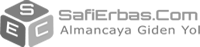 SchülerbuchAusstellungLernspieleRätsel / Quiz zum ThemaSchaubildPowerpoint PräsentationVideofilmePlakatABCollageCD-ROMWebsiteComicLandkartenBroschüre19.11.2018-14.12.2018KÖRPERTEILE UND GESUNDHEITDie KörperteileWas haben diese Personen? (2 Saat)HÖREN3. Kann verstehen, wenn sehr langsam und sorgfältig gesprochen wird und wenn lange Pausen Zeit lassen, den Sinn zu erfassen.4. Kann Anweisungen, die langsam und deutlich an ihn/sie gerichtet werden, verstehen.SPRECHEN3. Kann sich auf einfache Art verständigen, wenn die Gesprächspartnerinnen oder Gesprächspartner langsam und deutlich sprechen und bereit sind zu helfen.4. Kann Fragen und Anweisungen verstehen, sofern diese klar und deutlich an ihn/sie gerichtet werden.5. Kann jemanden nach dem Befinden fragen und auf Neuigkeiten reagieren.LESEN3. Kann sehr kurze, einfache Texte Satz für Satz lesen und verstehen, indem er/sie bekannte Namen, Wörter und einfachste Wendungen heraussucht und, wenn nötig, den Text mehrmals liest.4. Kann Fragen und Anweisungen verstehen, sofern diese klar und deutlich an ihn/sie gerichtet werden.SCHREIBEN2. Kann in kurzen Mitteilungen Informationen aus dem alltäglichen Leben erfragen oder weitergeben.3. Kann einfache Fragen stellen und beantworten.-Körperteile nennen-über das Befinden sprechen-Anweisungen befolgen-Krankmeldung an den Schulleiter Syntaktische Mittel:Körperteile: der Kopf, die Nase, das Auge usw. Mit den Augen sieht man.Mit der Nase riecht man.Mein Kopf tut weh.Ich habe Kopfschmerzen. Ich fühle mich schwach. Was fehlt Ihnen?Wo tut es weh?Bleiben Sie im Bett! Trinken Sie Kräutertee! Ruhen Sie sich aus!Trinkt kein Cola!Pass auf dich auf!Ich soll im Bett bleiben.Ich soll Hustensaft nehmen. Ich war beim Arzt.Ich hatte Halsschmerzen. Ich hatte Grippe, Fieber …Grammatik:Präposition: mitreflexive Verben: sich erholen, sich fühlen,sich ausruhenImperativ Modalverb: sollenPräteritum von „sein“ und „haben“SchülerbuchAusstellungLernspieleRätsel / Quiz zum ThemaSchaubildPowerpoint PräsentationVideofilmePlakatABCollageCD-ROMWebsiteComicLandkartenBroschüre19.11.2018-14.12.2018KÖRPERTEILE UND GESUNDHEITDie KörperteileWas hast du?, Pelin und Emre sind krank.(2 Saat)HÖREN3. Kann verstehen, wenn sehr langsam und sorgfältig gesprochen wird und wenn lange Pausen Zeit lassen, den Sinn zu erfassen.4. Kann Anweisungen, die langsam und deutlich an ihn/sie gerichtet werden, verstehen.SPRECHEN3. Kann sich auf einfache Art verständigen, wenn die Gesprächspartnerinnen oder Gesprächspartner langsam und deutlich sprechen und bereit sind zu helfen.4. Kann Fragen und Anweisungen verstehen, sofern diese klar und deutlich an ihn/sie gerichtet werden.5. Kann jemanden nach dem Befinden fragen und auf Neuigkeiten reagieren.LESEN3. Kann sehr kurze, einfache Texte Satz für Satz lesen und verstehen, indem er/sie bekannte Namen, Wörter und einfachste Wendungen heraussucht und, wenn nötig, den Text mehrmals liest.4. Kann Fragen und Anweisungen verstehen, sofern diese klar und deutlich an ihn/sie gerichtet werden.SCHREIBEN2. Kann in kurzen Mitteilungen Informationen aus dem alltäglichen Leben erfragen oder weitergeben.3. Kann einfache Fragen stellen und beantworten.-Körperteile nennen-über das Befinden sprechen-Anweisungen befolgen-Krankmeldung an den Schulleiter Syntaktische Mittel:Körperteile: der Kopf, die Nase, das Auge usw. Mit den Augen sieht man.Mit der Nase riecht man.Mein Kopf tut weh.Ich habe Kopfschmerzen. Ich fühle mich schwach. Was fehlt Ihnen?Wo tut es weh?Bleiben Sie im Bett! Trinken Sie Kräutertee! Ruhen Sie sich aus!Trinkt kein Cola!Pass auf dich auf!Ich soll im Bett bleiben.Ich soll Hustensaft nehmen. Ich war beim Arzt.Ich hatte Halsschmerzen. Ich hatte Grippe, Fieber …Grammatik:Präposition: mitreflexive Verben: sich erholen, sich fühlen,sich ausruhenImperativ Modalverb: sollenPräteritum von „sein“ und „haben“SchülerbuchAusstellungLernspieleRätsel / Quiz zum ThemaSchaubildPowerpoint PräsentationVideofilmePlakatABCollageCD-ROMWebsiteComicLandkartenBroschüre17.12.2018-04.01.2019KÖRPERTEILE UND GESUNDHEIT   Was hat Can?     Can hat Grippe.(2 Saat)HÖREN3. Kann verstehen, wenn sehr langsam und sorgfältig gesprochen wird und wenn lange Pausen Zeit lassen, den Sinn zu erfassen.4. Kann Anweisungen, die langsam und deutlich an ihn/sie gerichtet werden, verstehen.SPRECHEN3. Kann sich auf einfache Art verständigen, wenn die Gesprächspartnerinnen oder Gesprächspartner langsam und deutlich sprechen und bereit sind zu helfen.4. Kann Fragen und Anweisungen verstehen, sofern diese klar und deutlich an ihn/sie gerichtet werden.5. Kann jemanden nach dem Befinden fragen und auf Neuigkeiten reagieren.LESEN3. Kann sehr kurze, einfache Texte Satz für Satz lesen und verstehen, indem er/sie bekannte Namen, Wörter und einfachste Wendungen heraussucht und, wenn nötig, den Text mehrmals liest.4. Kann Fragen und Anweisungen verstehen, sofern diese klar und deutlich an ihn/sie gerichtet werden.SCHREIBEN2. Kann in kurzen Mitteilungen Informationen aus dem alltäglichen Leben erfragen oder weitergeben.3. Kann einfache Fragen stellen und beantworten.-Körperteile nennen-über das Befinden sprechen-Anweisungen befolgen-Krankmeldung an den Schulleiter Syntaktische Mittel:Körperteile: der Kopf, die Nase, das Auge usw. Mit den Augen sieht man.Mit der Nase riecht man.Mein Kopf tut weh.Ich habe Kopfschmerzen. Ich fühle mich schwach. Was fehlt Ihnen?Wo tut es weh?Bleiben Sie im Bett! Trinken Sie Kräutertee! Ruhen Sie sich aus!Trinkt kein Cola!Pass auf dich auf!Ich soll im Bett bleiben.Ich soll Hustensaft nehmen. Ich war beim Arzt.Ich hatte Halsschmerzen. Ich hatte Grippe, Fieber …Grammatik:Präposition: mitreflexive Verben: sich erholen, sich fühlen,sich ausruhenImperativ Modalverb: sollenPräteritum von „sein“ und „haben“SchülerbuchAusstellungLernspieleRätsel / Quiz zum ThemaSchaubildPowerpoint PräsentationVideofilmePlakatABCollageCD-ROMWebsiteComicLandkartenBroschüre17.12.2018-04.01.2019KÖRPERTEILE UND GESUNDHEIT   Was hat Can?     Krankheiten und Ratschläge (2 Saat)HÖREN3. Kann verstehen, wenn sehr langsam und sorgfältig gesprochen wird und wenn lange Pausen Zeit lassen, den Sinn zu erfassen.4. Kann Anweisungen, die langsam und deutlich an ihn/sie gerichtet werden, verstehen.SPRECHEN3. Kann sich auf einfache Art verständigen, wenn die Gesprächspartnerinnen oder Gesprächspartner langsam und deutlich sprechen und bereit sind zu helfen.4. Kann Fragen und Anweisungen verstehen, sofern diese klar und deutlich an ihn/sie gerichtet werden.5. Kann jemanden nach dem Befinden fragen und auf Neuigkeiten reagieren.LESEN3. Kann sehr kurze, einfache Texte Satz für Satz lesen und verstehen, indem er/sie bekannte Namen, Wörter und einfachste Wendungen heraussucht und, wenn nötig, den Text mehrmals liest.4. Kann Fragen und Anweisungen verstehen, sofern diese klar und deutlich an ihn/sie gerichtet werden.SCHREIBEN2. Kann in kurzen Mitteilungen Informationen aus dem alltäglichen Leben erfragen oder weitergeben.3. Kann einfache Fragen stellen und beantworten.-Körperteile nennen-über das Befinden sprechen-Anweisungen befolgen-Krankmeldung an den Schulleiter Syntaktische Mittel:Körperteile: der Kopf, die Nase, das Auge usw. Mit den Augen sieht man.Mit der Nase riecht man.Mein Kopf tut weh.Ich habe Kopfschmerzen. Ich fühle mich schwach. Was fehlt Ihnen?Wo tut es weh?Bleiben Sie im Bett! Trinken Sie Kräutertee! Ruhen Sie sich aus!Trinkt kein Cola!Pass auf dich auf!Ich soll im Bett bleiben.Ich soll Hustensaft nehmen. Ich war beim Arzt.Ich hatte Halsschmerzen. Ich hatte Grippe, Fieber …Grammatik:Präposition: mitreflexive Verben: sich erholen, sich fühlen,sich ausruhenImperativ Modalverb: sollenPräteritum von „sein“ und „haben“SchülerbuchAusstellungLernspieleRätsel / Quiz zum ThemaSchaubildPowerpoint PräsentationVideofilmePlakatABCollageCD-ROMWebsiteComicLandkartenBroschüre17.12.2018-04.01.2019KÖRPERTEILE UND GESUNDHEIT   Was hat Can?     Du bist krank. Wasmachst du? / Was sollstdu machen?(2 Saat)HÖREN3. Kann verstehen, wenn sehr langsam und sorgfältig gesprochen wird und wenn lange Pausen Zeit lassen, den Sinn zu erfassen.4. Kann Anweisungen, die langsam und deutlich an ihn/sie gerichtet werden, verstehen.SPRECHEN3. Kann sich auf einfache Art verständigen, wenn die Gesprächspartnerinnen oder Gesprächspartner langsam und deutlich sprechen und bereit sind zu helfen.4. Kann Fragen und Anweisungen verstehen, sofern diese klar und deutlich an ihn/sie gerichtet werden.5. Kann jemanden nach dem Befinden fragen und auf Neuigkeiten reagieren.LESEN3. Kann sehr kurze, einfache Texte Satz für Satz lesen und verstehen, indem er/sie bekannte Namen, Wörter und einfachste Wendungen heraussucht und, wenn nötig, den Text mehrmals liest.4. Kann Fragen und Anweisungen verstehen, sofern diese klar und deutlich an ihn/sie gerichtet werden.SCHREIBEN2. Kann in kurzen Mitteilungen Informationen aus dem alltäglichen Leben erfragen oder weitergeben.3. Kann einfache Fragen stellen und beantworten.-Körperteile nennen-über das Befinden sprechen-Anweisungen befolgen-Krankmeldung an den Schulleiter Syntaktische Mittel:Körperteile: der Kopf, die Nase, das Auge usw. Mit den Augen sieht man.Mit der Nase riecht man.Mein Kopf tut weh.Ich habe Kopfschmerzen. Ich fühle mich schwach. Was fehlt Ihnen?Wo tut es weh?Bleiben Sie im Bett! Trinken Sie Kräutertee! Ruhen Sie sich aus!Trinkt kein Cola!Pass auf dich auf!Ich soll im Bett bleiben.Ich soll Hustensaft nehmen. Ich war beim Arzt.Ich hatte Halsschmerzen. Ich hatte Grippe, Fieber …Grammatik:Präposition: mitreflexive Verben: sich erholen, sich fühlen,sich ausruhenImperativ Modalverb: sollenPräteritum von „sein“ und „haben“SchülerbuchAusstellungLernspieleRätsel / Quiz zum ThemaSchaubildPowerpoint PräsentationVideofilmePlakatABCollageCD-ROMWebsiteComicLandkartenBroschüre07.01.2019-18.01.2019KÖRPERTEILE UND GESUNDHEITBeim ArztGute Besserung!(2 Saat)HÖREN3. Kann verstehen, wenn sehr langsam und sorgfältig gesprochen wird und wenn lange Pausen Zeit lassen, den Sinn zu erfassen.4. Kann Anweisungen, die langsam und deutlich an ihn/sie gerichtet werden, verstehen.SPRECHEN3. Kann sich auf einfache Art verständigen, wenn die Gesprächspartnerinnen oder Gesprächspartner langsam und deutlich sprechen und bereit sind zu helfen.4. Kann Fragen und Anweisungen verstehen, sofern diese klar und deutlich an ihn/sie gerichtet werden.5. Kann jemanden nach dem Befinden fragen und auf Neuigkeiten reagieren.LESEN3. Kann sehr kurze, einfache Texte Satz für Satz lesen und verstehen, indem er/sie bekannte Namen, Wörter und einfachste Wendungen heraussucht und, wenn nötig, den Text mehrmals liest.4. Kann Fragen und Anweisungen verstehen, sofern diese klar und deutlich an ihn/sie gerichtet werden.SCHREIBEN2. Kann in kurzen Mitteilungen Informationen aus dem alltäglichen Leben erfragen oder weitergeben.3. Kann einfache Fragen stellen und beantworten.-Körperteile nennen-über das Befinden sprechen-Anweisungen befolgen-Krankmeldung an den Schulleiter Syntaktische Mittel:Körperteile: der Kopf, die Nase, das Auge usw. Mit den Augen sieht man.Mit der Nase riecht man.Mein Kopf tut weh.Ich habe Kopfschmerzen. Ich fühle mich schwach. Was fehlt Ihnen?Wo tut es weh?Bleiben Sie im Bett! Trinken Sie Kräutertee! Ruhen Sie sich aus!Trinkt kein Cola!Pass auf dich auf!Ich soll im Bett bleiben.Ich soll Hustensaft nehmen. Ich war beim Arzt.Ich hatte Halsschmerzen. Ich hatte Grippe, Fieber …Grammatik:Präposition: mitreflexive Verben: sich erholen, sich fühlen,sich ausruhenImperativ Modalverb: sollenPräteritum von „sein“ und „haben“SchülerbuchAusstellungLernspieleRätsel / Quiz zum ThemaSchaubildPowerpoint PräsentationVideofilmePlakatABCollageCD-ROMWebsiteComicLandkartenBroschüre07.01.2019-18.01.2019KÖRPERTEILE UND GESUNDHEITBeim ArztGute Besserung!(2 Saat)HÖREN3. Kann verstehen, wenn sehr langsam und sorgfältig gesprochen wird und wenn lange Pausen Zeit lassen, den Sinn zu erfassen.4. Kann Anweisungen, die langsam und deutlich an ihn/sie gerichtet werden, verstehen.SPRECHEN3. Kann sich auf einfache Art verständigen, wenn die Gesprächspartnerinnen oder Gesprächspartner langsam und deutlich sprechen und bereit sind zu helfen.4. Kann Fragen und Anweisungen verstehen, sofern diese klar und deutlich an ihn/sie gerichtet werden.5. Kann jemanden nach dem Befinden fragen und auf Neuigkeiten reagieren.LESEN3. Kann sehr kurze, einfache Texte Satz für Satz lesen und verstehen, indem er/sie bekannte Namen, Wörter und einfachste Wendungen heraussucht und, wenn nötig, den Text mehrmals liest.4. Kann Fragen und Anweisungen verstehen, sofern diese klar und deutlich an ihn/sie gerichtet werden.SCHREIBEN2. Kann in kurzen Mitteilungen Informationen aus dem alltäglichen Leben erfragen oder weitergeben.3. Kann einfache Fragen stellen und beantworten.-Körperteile nennen-über das Befinden sprechen-Anweisungen befolgen-Krankmeldung an den Schulleiter Syntaktische Mittel:Körperteile: der Kopf, die Nase, das Auge usw. Mit den Augen sieht man.Mit der Nase riecht man.Mein Kopf tut weh.Ich habe Kopfschmerzen. Ich fühle mich schwach. Was fehlt Ihnen?Wo tut es weh?Bleiben Sie im Bett! Trinken Sie Kräutertee! Ruhen Sie sich aus!Trinkt kein Cola!Pass auf dich auf!Ich soll im Bett bleiben.Ich soll Hustensaft nehmen. Ich war beim Arzt.Ich hatte Halsschmerzen. Ich hatte Grippe, Fieber …Grammatik:Präposition: mitreflexive Verben: sich erholen, sich fühlen,sich ausruhenImperativ Modalverb: sollenPräteritum von „sein“ und „haben“SchülerbuchAusstellungLernspieleRätsel / Quiz zum ThemaSchaubildPowerpoint PräsentationVideofilmePlakatABCollageCD-ROMWebsiteComicLandkartenBroschüre07.01.2019-18.01.2019KÖRPERTEILE UND GESUNDHEITBeim ArztKrankmeldung,Ratschläge(2 Saat)HÖREN3. Kann verstehen, wenn sehr langsam und sorgfältig gesprochen wird und wenn lange Pausen Zeit lassen, den Sinn zu erfassen.4. Kann Anweisungen, die langsam und deutlich an ihn/sie gerichtet werden, verstehen.SPRECHEN3. Kann sich auf einfache Art verständigen, wenn die Gesprächspartnerinnen oder Gesprächspartner langsam und deutlich sprechen und bereit sind zu helfen.4. Kann Fragen und Anweisungen verstehen, sofern diese klar und deutlich an ihn/sie gerichtet werden.5. Kann jemanden nach dem Befinden fragen und auf Neuigkeiten reagieren.LESEN3. Kann sehr kurze, einfache Texte Satz für Satz lesen und verstehen, indem er/sie bekannte Namen, Wörter und einfachste Wendungen heraussucht und, wenn nötig, den Text mehrmals liest.4. Kann Fragen und Anweisungen verstehen, sofern diese klar und deutlich an ihn/sie gerichtet werden.SCHREIBEN2. Kann in kurzen Mitteilungen Informationen aus dem alltäglichen Leben erfragen oder weitergeben.3. Kann einfache Fragen stellen und beantworten.-Körperteile nennen-über das Befinden sprechen-Anweisungen befolgen-Krankmeldung an den Schulleiter Syntaktische Mittel:Körperteile: der Kopf, die Nase, das Auge usw. Mit den Augen sieht man.Mit der Nase riecht man.Mein Kopf tut weh.Ich habe Kopfschmerzen. Ich fühle mich schwach. Was fehlt Ihnen?Wo tut es weh?Bleiben Sie im Bett! Trinken Sie Kräutertee! Ruhen Sie sich aus!Trinkt kein Cola!Pass auf dich auf!Ich soll im Bett bleiben.Ich soll Hustensaft nehmen. Ich war beim Arzt.Ich hatte Halsschmerzen. Ich hatte Grippe, Fieber …Grammatik:Präposition: mitreflexive Verben: sich erholen, sich fühlen,sich ausruhenImperativ Modalverb: sollenPräteritum von „sein“ und „haben“SchülerbuchAusstellungLernspieleRätsel / Quiz zum ThemaSchaubildPowerpoint PräsentationVideofilmePlakatABCollageCD-ROMWebsiteComicLandkartenBroschüre07.01.2019-18.01.2019KÖRPERTEILE UND GESUNDHEITBeim ArztWo warst du? Was haben wir gelernt? (2 Saat)HÖREN3. Kann verstehen, wenn sehr langsam und sorgfältig gesprochen wird und wenn lange Pausen Zeit lassen, den Sinn zu erfassen.4. Kann Anweisungen, die langsam und deutlich an ihn/sie gerichtet werden, verstehen.SPRECHEN3. Kann sich auf einfache Art verständigen, wenn die Gesprächspartnerinnen oder Gesprächspartner langsam und deutlich sprechen und bereit sind zu helfen.4. Kann Fragen und Anweisungen verstehen, sofern diese klar und deutlich an ihn/sie gerichtet werden.5. Kann jemanden nach dem Befinden fragen und auf Neuigkeiten reagieren.LESEN3. Kann sehr kurze, einfache Texte Satz für Satz lesen und verstehen, indem er/sie bekannte Namen, Wörter und einfachste Wendungen heraussucht und, wenn nötig, den Text mehrmals liest.4. Kann Fragen und Anweisungen verstehen, sofern diese klar und deutlich an ihn/sie gerichtet werden.SCHREIBEN2. Kann in kurzen Mitteilungen Informationen aus dem alltäglichen Leben erfragen oder weitergeben.3. Kann einfache Fragen stellen und beantworten.-Körperteile nennen-über das Befinden sprechen-Anweisungen befolgen-Krankmeldung an den Schulleiter Syntaktische Mittel:Körperteile: der Kopf, die Nase, das Auge usw. Mit den Augen sieht man.Mit der Nase riecht man.Mein Kopf tut weh.Ich habe Kopfschmerzen. Ich fühle mich schwach. Was fehlt Ihnen?Wo tut es weh?Bleiben Sie im Bett! Trinken Sie Kräutertee! Ruhen Sie sich aus!Trinkt kein Cola!Pass auf dich auf!Ich soll im Bett bleiben.Ich soll Hustensaft nehmen. Ich war beim Arzt.Ich hatte Halsschmerzen. Ich hatte Grippe, Fieber …Grammatik:Präposition: mitreflexive Verben: sich erholen, sich fühlen,sich ausruhenImperativ Modalverb: sollenPräteritum von „sein“ und „haben“SchülerbuchAusstellungLernspieleRätsel / Quiz zum ThemaSchaubildPowerpoint PräsentationVideofilmePlakatABCollageCD-ROMWebsiteComicLandkartenBroschüre07.01.2019-18.01.2019KÖRPERTEILE UND GESUNDHEITBeim ArztWo warst du? Was haben wir gelernt? (2 Saat)HÖREN3. Kann verstehen, wenn sehr langsam und sorgfältig gesprochen wird und wenn lange Pausen Zeit lassen, den Sinn zu erfassen.4. Kann Anweisungen, die langsam und deutlich an ihn/sie gerichtet werden, verstehen.SPRECHEN3. Kann sich auf einfache Art verständigen, wenn die Gesprächspartnerinnen oder Gesprächspartner langsam und deutlich sprechen und bereit sind zu helfen.4. Kann Fragen und Anweisungen verstehen, sofern diese klar und deutlich an ihn/sie gerichtet werden.5. Kann jemanden nach dem Befinden fragen und auf Neuigkeiten reagieren.LESEN3. Kann sehr kurze, einfache Texte Satz für Satz lesen und verstehen, indem er/sie bekannte Namen, Wörter und einfachste Wendungen heraussucht und, wenn nötig, den Text mehrmals liest.4. Kann Fragen und Anweisungen verstehen, sofern diese klar und deutlich an ihn/sie gerichtet werden.SCHREIBEN2. Kann in kurzen Mitteilungen Informationen aus dem alltäglichen Leben erfragen oder weitergeben.3. Kann einfache Fragen stellen und beantworten.-Körperteile nennen-über das Befinden sprechen-Anweisungen befolgen-Krankmeldung an den Schulleiter Syntaktische Mittel:Körperteile: der Kopf, die Nase, das Auge usw. Mit den Augen sieht man.Mit der Nase riecht man.Mein Kopf tut weh.Ich habe Kopfschmerzen. Ich fühle mich schwach. Was fehlt Ihnen?Wo tut es weh?Bleiben Sie im Bett! Trinken Sie Kräutertee! Ruhen Sie sich aus!Trinkt kein Cola!Pass auf dich auf!Ich soll im Bett bleiben.Ich soll Hustensaft nehmen. Ich war beim Arzt.Ich hatte Halsschmerzen. Ich hatte Grippe, Fieber …Grammatik:Präposition: mitreflexive Verben: sich erholen, sich fühlen,sich ausruhenImperativ Modalverb: sollenPräteritum von „sein“ und „haben“SchülerbuchAusstellungLernspieleRätsel / Quiz zum ThemaSchaubildPowerpoint PräsentationVideofilmePlakatABCollageCD-ROMWebsiteComicLandkartenBroschüre 4 Beceri Ölçümü için Uygulama SınavıSüreModülÜniteTema ve Ders Saati                                                       Öğrenme Alanları ve KazanımlarıHedefler, İletişimsel Araçlar ve YapılarKullanılan Eğitim Teknolojileri, Araç ve GereçlerDeğerlendirmeSüreModülÜniteTema ve Ders Saati                                                       Öğrenme Alanları ve KazanımlarıHedefler, İletişimsel Araçlar ve YapılarKullanılan Eğitim Teknolojileri, Araç ve GereçlerDeğerlendirme04.02.2019-22.02.2019IM EINKAUFSZENTRUMIm KaufhausStefanies Kleidung(2 Saat)HÖREN5. Kann Preisangaben verstehen.6. Kann verstehen, wenn sehr langsam und sorgfältig gesprochen wird und wenn lange Pausen Zeit lassen, den Sinn zu erfassen.SPRECHEN6. Kann mit Preisen zurechtkommen.7. Kann alltägliche Ausdrücke, die auf die Befriedigung einfacher, konkreter Bedürfnisse zielen, verstehen, wenn sich verständnisvolle Gesprächspartner direkt an ihn/sie richten und langsam, deutlich und mit Wiederholungen sprechen.LESEN5. Kann Preisangaben verstehen.6. Kann vertraute, alltägliche Ausdrücke und ganz einfache Sätze verstehen und verwenden, die auf die Befriedigung konkreter Bedürfnisse zielen.SCHREIBEN4. Kann einfache Wendungen und Sätze über sich selbst schreiben.-über Geld, Preise und Preisangaben sprechen-Gefallen ausdrücken-um Rat und Hilfe bitten Syntaktische Mittel:Wie findest du die Bluse? Ich finde die Bluse schön. Die schöne Bluse gefällt mir. Wie ist die Hose?Die Hose ist zu eng.Die enge Hose passt mir nicht.Ich möchte mir eine rote Bluse kaufen. Die rote Bluse ist schön.Welche Hose gefällt dir? Die blaue Hose gefällt mir.Ich bekomme pro Woche / pro Monat Taschengeld. Es ist teuer / billig.Aylin, was meinst du? Welche Hose steht mir gut?Grammatik:Personalpronomen im Dativ: mir, dir, ihm, ihr, ihm, uns, euch, ihnen, IhnenVerben mit Dativ: passen, schenken, gehören, gefallen, stehenAdjektivdeklinationen mit dem bestimmten Artikel und unbestimmten Artikel im Nominativ und AkkusativW-Frage: Welche, Welcher, Welches, WelchenSchülerbuchAusstellungLernspieleRätsel / Quiz zum ThemaSchaubildPowerpoint PräsentationVideofilmePlakatABCollageCD-ROMWebsiteComicLandkartenBroschüre04.02.2019-22.02.2019IM EINKAUFSZENTRUMIm KaufhausBummeln(2 Saat)HÖREN5. Kann Preisangaben verstehen.6. Kann verstehen, wenn sehr langsam und sorgfältig gesprochen wird und wenn lange Pausen Zeit lassen, den Sinn zu erfassen.SPRECHEN6. Kann mit Preisen zurechtkommen.7. Kann alltägliche Ausdrücke, die auf die Befriedigung einfacher, konkreter Bedürfnisse zielen, verstehen, wenn sich verständnisvolle Gesprächspartner direkt an ihn/sie richten und langsam, deutlich und mit Wiederholungen sprechen.LESEN5. Kann Preisangaben verstehen.6. Kann vertraute, alltägliche Ausdrücke und ganz einfache Sätze verstehen und verwenden, die auf die Befriedigung konkreter Bedürfnisse zielen.SCHREIBEN4. Kann einfache Wendungen und Sätze über sich selbst schreiben.-über Geld, Preise und Preisangaben sprechen-Gefallen ausdrücken-um Rat und Hilfe bitten Syntaktische Mittel:Wie findest du die Bluse? Ich finde die Bluse schön. Die schöne Bluse gefällt mir. Wie ist die Hose?Die Hose ist zu eng.Die enge Hose passt mir nicht.Ich möchte mir eine rote Bluse kaufen. Die rote Bluse ist schön.Welche Hose gefällt dir? Die blaue Hose gefällt mir.Ich bekomme pro Woche / pro Monat Taschengeld. Es ist teuer / billig.Aylin, was meinst du? Welche Hose steht mir gut?Grammatik:Personalpronomen im Dativ: mir, dir, ihm, ihr, ihm, uns, euch, ihnen, IhnenVerben mit Dativ: passen, schenken, gehören, gefallen, stehenAdjektivdeklinationen mit dem bestimmten Artikel und unbestimmten Artikel im Nominativ und AkkusativW-Frage: Welche, Welcher, Welches, WelchenSchülerbuchAusstellungLernspieleRätsel / Quiz zum ThemaSchaubildPowerpoint PräsentationVideofilmePlakatABCollageCD-ROMWebsiteComicLandkartenBroschüre04.02.2019-22.02.2019IM EINKAUFSZENTRUMIm KaufhausWer hat was an?(2 Saat)HÖREN5. Kann Preisangaben verstehen.6. Kann verstehen, wenn sehr langsam und sorgfältig gesprochen wird und wenn lange Pausen Zeit lassen, den Sinn zu erfassen.SPRECHEN6. Kann mit Preisen zurechtkommen.7. Kann alltägliche Ausdrücke, die auf die Befriedigung einfacher, konkreter Bedürfnisse zielen, verstehen, wenn sich verständnisvolle Gesprächspartner direkt an ihn/sie richten und langsam, deutlich und mit Wiederholungen sprechen.LESEN5. Kann Preisangaben verstehen.6. Kann vertraute, alltägliche Ausdrücke und ganz einfache Sätze verstehen und verwenden, die auf die Befriedigung konkreter Bedürfnisse zielen.SCHREIBEN4. Kann einfache Wendungen und Sätze über sich selbst schreiben.-über Geld, Preise und Preisangaben sprechen-Gefallen ausdrücken-um Rat und Hilfe bitten Syntaktische Mittel:Wie findest du die Bluse? Ich finde die Bluse schön. Die schöne Bluse gefällt mir. Wie ist die Hose?Die Hose ist zu eng.Die enge Hose passt mir nicht.Ich möchte mir eine rote Bluse kaufen. Die rote Bluse ist schön.Welche Hose gefällt dir? Die blaue Hose gefällt mir.Ich bekomme pro Woche / pro Monat Taschengeld. Es ist teuer / billig.Aylin, was meinst du? Welche Hose steht mir gut?Grammatik:Personalpronomen im Dativ: mir, dir, ihm, ihr, ihm, uns, euch, ihnen, IhnenVerben mit Dativ: passen, schenken, gehören, gefallen, stehenAdjektivdeklinationen mit dem bestimmten Artikel und unbestimmten Artikel im Nominativ und AkkusativW-Frage: Welche, Welcher, Welches, WelchenSchülerbuchAusstellungLernspieleRätsel / Quiz zum ThemaSchaubildPowerpoint PräsentationVideofilmePlakatABCollageCD-ROMWebsiteComicLandkartenBroschüre25.02.2019-15.03.2019IM EINKAUFSZENTRUMKönnen Sie mir bitte helfen?Julia ist im Kaufhaus.(2 Saat)HÖREN5. Kann Preisangaben verstehen.6. Kann verstehen, wenn sehr langsam und sorgfältig gesprochen wird und wenn lange Pausen Zeit lassen, den Sinn zu erfassen.SPRECHEN6. Kann mit Preisen zurechtkommen.7. Kann alltägliche Ausdrücke, die auf die Befriedigung einfacher, konkreter Bedürfnisse zielen, verstehen, wenn sich verständnisvolle Gesprächspartner direkt an ihn/sie richten und langsam, deutlich und mit Wiederholungen sprechen.LESEN5. Kann Preisangaben verstehen.6. Kann vertraute, alltägliche Ausdrücke und ganz einfache Sätze verstehen und verwenden, die auf die Befriedigung konkreter Bedürfnisse zielen.SCHREIBEN4. Kann einfache Wendungen und Sätze über sich selbst schreiben.-über Geld, Preise und Preisangaben sprechen-Gefallen ausdrücken-um Rat und Hilfe bitten Syntaktische Mittel:Wie findest du die Bluse? Ich finde die Bluse schön. Die schöne Bluse gefällt mir. Wie ist die Hose?Die Hose ist zu eng.Die enge Hose passt mir nicht.Ich möchte mir eine rote Bluse kaufen. Die rote Bluse ist schön.Welche Hose gefällt dir? Die blaue Hose gefällt mir.Ich bekomme pro Woche / pro Monat Taschengeld. Es ist teuer / billig.Aylin, was meinst du? Welche Hose steht mir gut?Grammatik:Personalpronomen im Dativ: mir, dir, ihm, ihr, ihm, uns, euch, ihnen, IhnenVerben mit Dativ: passen, schenken, gehören, gefallen, stehenAdjektivdeklinationen mit dem bestimmten Artikel und unbestimmten Artikel im Nominativ und AkkusativW-Frage: Welche, Welcher, Welches, WelchenSchülerbuchAusstellungLernspieleRätsel / Quiz zum ThemaSchaubildPowerpoint PräsentationVideofilmePlakatABCollageCD-ROMWebsiteComicLandkartenBroschüre25.02.2019-15.03.2019IM EINKAUFSZENTRUMKönnen Sie mir bitte helfen?Wem gehört es?(2 Saat)HÖREN5. Kann Preisangaben verstehen.6. Kann verstehen, wenn sehr langsam und sorgfältig gesprochen wird und wenn lange Pausen Zeit lassen, den Sinn zu erfassen.SPRECHEN6. Kann mit Preisen zurechtkommen.7. Kann alltägliche Ausdrücke, die auf die Befriedigung einfacher, konkreter Bedürfnisse zielen, verstehen, wenn sich verständnisvolle Gesprächspartner direkt an ihn/sie richten und langsam, deutlich und mit Wiederholungen sprechen.LESEN5. Kann Preisangaben verstehen.6. Kann vertraute, alltägliche Ausdrücke und ganz einfache Sätze verstehen und verwenden, die auf die Befriedigung konkreter Bedürfnisse zielen.SCHREIBEN4. Kann einfache Wendungen und Sätze über sich selbst schreiben.-über Geld, Preise und Preisangaben sprechen-Gefallen ausdrücken-um Rat und Hilfe bitten Syntaktische Mittel:Wie findest du die Bluse? Ich finde die Bluse schön. Die schöne Bluse gefällt mir. Wie ist die Hose?Die Hose ist zu eng.Die enge Hose passt mir nicht.Ich möchte mir eine rote Bluse kaufen. Die rote Bluse ist schön.Welche Hose gefällt dir? Die blaue Hose gefällt mir.Ich bekomme pro Woche / pro Monat Taschengeld. Es ist teuer / billig.Aylin, was meinst du? Welche Hose steht mir gut?Grammatik:Personalpronomen im Dativ: mir, dir, ihm, ihr, ihm, uns, euch, ihnen, IhnenVerben mit Dativ: passen, schenken, gehören, gefallen, stehenAdjektivdeklinationen mit dem bestimmten Artikel und unbestimmten Artikel im Nominativ und AkkusativW-Frage: Welche, Welcher, Welches, WelchenSchülerbuchAusstellungLernspieleRätsel / Quiz zum ThemaSchaubildPowerpoint PräsentationVideofilmePlakatABCollageCD-ROMWebsiteComicLandkartenBroschüre25.02.2019-15.03.2019IM EINKAUFSZENTRUMKönnen Sie mir bitte helfen?Welche Hose gefällt dir?(2 Saat)HÖREN5. Kann Preisangaben verstehen.6. Kann verstehen, wenn sehr langsam und sorgfältig gesprochen wird und wenn lange Pausen Zeit lassen, den Sinn zu erfassen.SPRECHEN6. Kann mit Preisen zurechtkommen.7. Kann alltägliche Ausdrücke, die auf die Befriedigung einfacher, konkreter Bedürfnisse zielen, verstehen, wenn sich verständnisvolle Gesprächspartner direkt an ihn/sie richten und langsam, deutlich und mit Wiederholungen sprechen.LESEN5. Kann Preisangaben verstehen.6. Kann vertraute, alltägliche Ausdrücke und ganz einfache Sätze verstehen und verwenden, die auf die Befriedigung konkreter Bedürfnisse zielen.SCHREIBEN4. Kann einfache Wendungen und Sätze über sich selbst schreiben.-über Geld, Preise und Preisangaben sprechen-Gefallen ausdrücken-um Rat und Hilfe bitten Syntaktische Mittel:Wie findest du die Bluse? Ich finde die Bluse schön. Die schöne Bluse gefällt mir. Wie ist die Hose?Die Hose ist zu eng.Die enge Hose passt mir nicht.Ich möchte mir eine rote Bluse kaufen. Die rote Bluse ist schön.Welche Hose gefällt dir? Die blaue Hose gefällt mir.Ich bekomme pro Woche / pro Monat Taschengeld. Es ist teuer / billig.Aylin, was meinst du? Welche Hose steht mir gut?Grammatik:Personalpronomen im Dativ: mir, dir, ihm, ihr, ihm, uns, euch, ihnen, IhnenVerben mit Dativ: passen, schenken, gehören, gefallen, stehenAdjektivdeklinationen mit dem bestimmten Artikel und unbestimmten Artikel im Nominativ und AkkusativW-Frage: Welche, Welcher, Welches, WelchenSchülerbuchAusstellungLernspieleRätsel / Quiz zum ThemaSchaubildPowerpoint PräsentationVideofilmePlakatABCollageCD-ROMWebsiteComicLandkartenBroschüre18.03.2019-05.04.2019IM EINKAUFSZENTRUMBeim KleidungskaufWie ist Zeyneps Garderobe? (2 Saat)HÖREN5. Kann Preisangaben verstehen.6. Kann verstehen, wenn sehr langsam und sorgfältig gesprochen wird und wenn lange Pausen Zeit lassen, den Sinn zu erfassen.SPRECHEN6. Kann mit Preisen zurechtkommen.7. Kann alltägliche Ausdrücke, die auf die Befriedigung einfacher, konkreter Bedürfnisse zielen, verstehen, wenn sich verständnisvolle Gesprächspartner direkt an ihn/sie richten und langsam, deutlich und mit Wiederholungen sprechen.LESEN5. Kann Preisangaben verstehen.6. Kann vertraute, alltägliche Ausdrücke und ganz einfache Sätze verstehen und verwenden, die auf die Befriedigung konkreter Bedürfnisse zielen.SCHREIBEN4. Kann einfache Wendungen und Sätze über sich selbst schreiben.-über Geld, Preise und Preisangaben sprechen-Gefallen ausdrücken-um Rat und Hilfe bitten Syntaktische Mittel:Wie findest du die Bluse? Ich finde die Bluse schön. Die schöne Bluse gefällt mir. Wie ist die Hose?Die Hose ist zu eng.Die enge Hose passt mir nicht.Ich möchte mir eine rote Bluse kaufen. Die rote Bluse ist schön.Welche Hose gefällt dir? Die blaue Hose gefällt mir.Ich bekomme pro Woche / pro Monat Taschengeld. Es ist teuer / billig.Aylin, was meinst du? Welche Hose steht mir gut?Grammatik:Personalpronomen im Dativ: mir, dir, ihm, ihr, ihm, uns, euch, ihnen, IhnenVerben mit Dativ: passen, schenken, gehören, gefallen, stehenAdjektivdeklinationen mit dem bestimmten Artikel und unbestimmten Artikel im Nominativ und AkkusativW-Frage: Welche, Welcher, Welches, WelchenSchülerbuchAusstellungLernspieleRätsel / Quiz zum ThemaSchaubildPowerpoint PräsentationVideofilmePlakatABCollageCD-ROMWebsiteComicLandkartenBroschüre18.03.2019-05.04.2019IM EINKAUFSZENTRUMBeim KleidungskaufWie ist Zeyneps Garderobe? (2 Saat)HÖREN5. Kann Preisangaben verstehen.6. Kann verstehen, wenn sehr langsam und sorgfältig gesprochen wird und wenn lange Pausen Zeit lassen, den Sinn zu erfassen.SPRECHEN6. Kann mit Preisen zurechtkommen.7. Kann alltägliche Ausdrücke, die auf die Befriedigung einfacher, konkreter Bedürfnisse zielen, verstehen, wenn sich verständnisvolle Gesprächspartner direkt an ihn/sie richten und langsam, deutlich und mit Wiederholungen sprechen.LESEN5. Kann Preisangaben verstehen.6. Kann vertraute, alltägliche Ausdrücke und ganz einfache Sätze verstehen und verwenden, die auf die Befriedigung konkreter Bedürfnisse zielen.SCHREIBEN4. Kann einfache Wendungen und Sätze über sich selbst schreiben.-über Geld, Preise und Preisangaben sprechen-Gefallen ausdrücken-um Rat und Hilfe bitten Syntaktische Mittel:Wie findest du die Bluse? Ich finde die Bluse schön. Die schöne Bluse gefällt mir. Wie ist die Hose?Die Hose ist zu eng.Die enge Hose passt mir nicht.Ich möchte mir eine rote Bluse kaufen. Die rote Bluse ist schön.Welche Hose gefällt dir? Die blaue Hose gefällt mir.Ich bekomme pro Woche / pro Monat Taschengeld. Es ist teuer / billig.Aylin, was meinst du? Welche Hose steht mir gut?Grammatik:Personalpronomen im Dativ: mir, dir, ihm, ihr, ihm, uns, euch, ihnen, IhnenVerben mit Dativ: passen, schenken, gehören, gefallen, stehenAdjektivdeklinationen mit dem bestimmten Artikel und unbestimmten Artikel im Nominativ und AkkusativW-Frage: Welche, Welcher, Welches, WelchenSchülerbuchAusstellungLernspieleRätsel / Quiz zum ThemaSchaubildPowerpoint PräsentationVideofilmePlakatABCollageCD-ROMWebsiteComicLandkartenBroschüre18.03.2019-05.04.2019IM EINKAUFSZENTRUMBeim KleidungskaufDie Kleider und ihre Preise(2 Saat)HÖREN5. Kann Preisangaben verstehen.6. Kann verstehen, wenn sehr langsam und sorgfältig gesprochen wird und wenn lange Pausen Zeit lassen, den Sinn zu erfassen.SPRECHEN6. Kann mit Preisen zurechtkommen.7. Kann alltägliche Ausdrücke, die auf die Befriedigung einfacher, konkreter Bedürfnisse zielen, verstehen, wenn sich verständnisvolle Gesprächspartner direkt an ihn/sie richten und langsam, deutlich und mit Wiederholungen sprechen.LESEN5. Kann Preisangaben verstehen.6. Kann vertraute, alltägliche Ausdrücke und ganz einfache Sätze verstehen und verwenden, die auf die Befriedigung konkreter Bedürfnisse zielen.SCHREIBEN4. Kann einfache Wendungen und Sätze über sich selbst schreiben.-über Geld, Preise und Preisangaben sprechen-Gefallen ausdrücken-um Rat und Hilfe bitten Syntaktische Mittel:Wie findest du die Bluse? Ich finde die Bluse schön. Die schöne Bluse gefällt mir. Wie ist die Hose?Die Hose ist zu eng.Die enge Hose passt mir nicht.Ich möchte mir eine rote Bluse kaufen. Die rote Bluse ist schön.Welche Hose gefällt dir? Die blaue Hose gefällt mir.Ich bekomme pro Woche / pro Monat Taschengeld. Es ist teuer / billig.Aylin, was meinst du? Welche Hose steht mir gut?Grammatik:Personalpronomen im Dativ: mir, dir, ihm, ihr, ihm, uns, euch, ihnen, IhnenVerben mit Dativ: passen, schenken, gehören, gefallen, stehenAdjektivdeklinationen mit dem bestimmten Artikel und unbestimmten Artikel im Nominativ und AkkusativW-Frage: Welche, Welcher, Welches, WelchenSchülerbuchAusstellungLernspieleRätsel / Quiz zum ThemaSchaubildPowerpoint PräsentationVideofilmePlakatABCollageCD-ROMWebsiteComicLandkartenBroschüre18.03.2019-05.04.2019IM EINKAUFSZENTRUMBeim KleidungskaufDer Haushalt und die Kleidung, Was haben wir gelernt? (2 Saat)HÖREN5. Kann Preisangaben verstehen.6. Kann verstehen, wenn sehr langsam und sorgfältig gesprochen wird und wenn lange Pausen Zeit lassen, den Sinn zu erfassen.SPRECHEN6. Kann mit Preisen zurechtkommen.7. Kann alltägliche Ausdrücke, die auf die Befriedigung einfacher, konkreter Bedürfnisse zielen, verstehen, wenn sich verständnisvolle Gesprächspartner direkt an ihn/sie richten und langsam, deutlich und mit Wiederholungen sprechen.LESEN5. Kann Preisangaben verstehen.6. Kann vertraute, alltägliche Ausdrücke und ganz einfache Sätze verstehen und verwenden, die auf die Befriedigung konkreter Bedürfnisse zielen.SCHREIBEN4. Kann einfache Wendungen und Sätze über sich selbst schreiben.-über Geld, Preise und Preisangaben sprechen-Gefallen ausdrücken-um Rat und Hilfe bitten Syntaktische Mittel:Wie findest du die Bluse? Ich finde die Bluse schön. Die schöne Bluse gefällt mir. Wie ist die Hose?Die Hose ist zu eng.Die enge Hose passt mir nicht.Ich möchte mir eine rote Bluse kaufen. Die rote Bluse ist schön.Welche Hose gefällt dir? Die blaue Hose gefällt mir.Ich bekomme pro Woche / pro Monat Taschengeld. Es ist teuer / billig.Aylin, was meinst du? Welche Hose steht mir gut?Grammatik:Personalpronomen im Dativ: mir, dir, ihm, ihr, ihm, uns, euch, ihnen, IhnenVerben mit Dativ: passen, schenken, gehören, gefallen, stehenAdjektivdeklinationen mit dem bestimmten Artikel und unbestimmten Artikel im Nominativ und AkkusativW-Frage: Welche, Welcher, Welches, WelchenSchülerbuchAusstellungLernspieleRätsel / Quiz zum ThemaSchaubildPowerpoint PräsentationVideofilmePlakatABCollageCD-ROMWebsiteComicLandkartenBroschüre 1. SINAVSüreModülÜniteTema ve Ders Saati                                                       Öğrenme Alanları ve KazanımlarıHedefler, İletişimsel Araçlar ve YapılarKullanılan Eğitim Teknolojileri, Araç ve GereçlerDeğerlendirmeSüreModülÜniteTema ve Ders Saati                                                       Öğrenme Alanları ve KazanımlarıHedefler, İletişimsel Araçlar ve YapılarKullanılan Eğitim Teknolojileri, Araç ve GereçlerDeğerlendirme08.04.2019-26.04.2019URLAUB UND REISENEine ReiseFamilie Müllers Reise(2 Saat)HÖREN7. Kann verstehen, wenn sehr langsam und sorgfältig gesprochen wird und wenn lange Pausen Zeit lassen, den Sinn zu erfassen.8. Kann in einem Interviewgespräch einfache, direkte Fragen zur Person verstehen, wenn die Fragen langsam, deutlich und in direkter, nicht- idiomatischer Sprache gestellt werden.SPRECHEN8. Kann einfache Gruß- und Abschiedsformeln gebrauchen.9. Kann sich mit einfachen, überwiegend isolierten Wendungen über Menschen und Orte äußern.10. Kann in einem Interviewgespräch einfache, direkte Fragen zur Person beantworten, wenn die Fragen langsam, deutlich und in direkter, nicht- idiomatischer Sprache gestellt werden.LESEN7. Kann sich bei einfacherem Informationsmaterial und kurzen, einfachen Beschreibungen eine Vorstellung vom Inhalt machen, besonders wenn es visuelle Hilfen gibt.8. Kann kurze und einfache Mitteilungen auf Postkarten verstehen.9. Kann Einzelinformationen in Listen ausfindig machen.SCHREIBEN5. Kann z.B. auf einem Anmeldezettel im Hotel oder bei der Einreise Zahlen und Daten, den eigenen Namen, Nationalität, Alter, Geburtsdatum, Ankunftsdatum usw. eintragen.6. Kann kurze, einfache Postkarten schreiben.7. Kann einfache, isolierte Wendungen und Sätze schreiben.-eine Region beschreiben-Verkehrsmittel nennen-über das Wetter sprechenSyntaktische Mittel:Wohin fahren wir? Wo sind wir?… an den See … am See… auf einen Bauernhof … auf dem Bauernhof… in eine Stadt … in der Stadt… ans Meer … am MeerDie Verkehrsmittel: der Zug, das Flugzeug, die Bahn, das Auto ...Womit fahren / fliegen wir? Wir fahren / fliegen mit … mit dem Zugmit dem Flugzeug mit der BahnWie ist das Wetter heute? Es ist sonnig.Die Sonne scheint.Es schneit / regnet / hagelt. Es ist kalt / warm / heiß.Es gibt in diesem Ort viele Berge. ... Hier in der Türkei ist es sehr schön. ... Wir haben viel Spaß. ...Grammatik:Lokalangaben mit Akkusativ und Dativtrennbare Verben: einsteigen, aussteigen, umsteigenW-Frage: WomitAdjektive: sonnig, nebelig, wolkig, windig ... Es gibt ...SchülerbuchAusstellungLernspieleRätsel / Quiz zum ThemaSchaubildPowerpoint PräsentationVideofilmePlakatABCollageCD-ROMWebsiteComicLandkartenBroschüre08.04.2019-26.04.2019URLAUB UND REISENEine ReiseSusanne surft im Internet.(2 Saat)HÖREN7. Kann verstehen, wenn sehr langsam und sorgfältig gesprochen wird und wenn lange Pausen Zeit lassen, den Sinn zu erfassen.8. Kann in einem Interviewgespräch einfache, direkte Fragen zur Person verstehen, wenn die Fragen langsam, deutlich und in direkter, nicht- idiomatischer Sprache gestellt werden.SPRECHEN8. Kann einfache Gruß- und Abschiedsformeln gebrauchen.9. Kann sich mit einfachen, überwiegend isolierten Wendungen über Menschen und Orte äußern.10. Kann in einem Interviewgespräch einfache, direkte Fragen zur Person beantworten, wenn die Fragen langsam, deutlich und in direkter, nicht- idiomatischer Sprache gestellt werden.LESEN7. Kann sich bei einfacherem Informationsmaterial und kurzen, einfachen Beschreibungen eine Vorstellung vom Inhalt machen, besonders wenn es visuelle Hilfen gibt.8. Kann kurze und einfache Mitteilungen auf Postkarten verstehen.9. Kann Einzelinformationen in Listen ausfindig machen.SCHREIBEN5. Kann z.B. auf einem Anmeldezettel im Hotel oder bei der Einreise Zahlen und Daten, den eigenen Namen, Nationalität, Alter, Geburtsdatum, Ankunftsdatum usw. eintragen.6. Kann kurze, einfache Postkarten schreiben.7. Kann einfache, isolierte Wendungen und Sätze schreiben.-eine Region beschreiben-Verkehrsmittel nennen-über das Wetter sprechenSyntaktische Mittel:Wohin fahren wir? Wo sind wir?… an den See … am See… auf einen Bauernhof … auf dem Bauernhof… in eine Stadt … in der Stadt… ans Meer … am MeerDie Verkehrsmittel: der Zug, das Flugzeug, die Bahn, das Auto ...Womit fahren / fliegen wir? Wir fahren / fliegen mit … mit dem Zugmit dem Flugzeug mit der BahnWie ist das Wetter heute? Es ist sonnig.Die Sonne scheint.Es schneit / regnet / hagelt. Es ist kalt / warm / heiß.Es gibt in diesem Ort viele Berge. ... Hier in der Türkei ist es sehr schön. ... Wir haben viel Spaß. ...Grammatik:Lokalangaben mit Akkusativ und Dativtrennbare Verben: einsteigen, aussteigen, umsteigenW-Frage: WomitAdjektive: sonnig, nebelig, wolkig, windig ... Es gibt ...SchülerbuchAusstellungLernspieleRätsel / Quiz zum ThemaSchaubildPowerpoint PräsentationVideofilmePlakatABCollageCD-ROMWebsiteComicLandkartenBroschüre08.04.2019-26.04.2019URLAUB UND REISENEine ReiseSusanne bucht ein Zimmer.(2 Saat)HÖREN7. Kann verstehen, wenn sehr langsam und sorgfältig gesprochen wird und wenn lange Pausen Zeit lassen, den Sinn zu erfassen.8. Kann in einem Interviewgespräch einfache, direkte Fragen zur Person verstehen, wenn die Fragen langsam, deutlich und in direkter, nicht- idiomatischer Sprache gestellt werden.SPRECHEN8. Kann einfache Gruß- und Abschiedsformeln gebrauchen.9. Kann sich mit einfachen, überwiegend isolierten Wendungen über Menschen und Orte äußern.10. Kann in einem Interviewgespräch einfache, direkte Fragen zur Person beantworten, wenn die Fragen langsam, deutlich und in direkter, nicht- idiomatischer Sprache gestellt werden.LESEN7. Kann sich bei einfacherem Informationsmaterial und kurzen, einfachen Beschreibungen eine Vorstellung vom Inhalt machen, besonders wenn es visuelle Hilfen gibt.8. Kann kurze und einfache Mitteilungen auf Postkarten verstehen.9. Kann Einzelinformationen in Listen ausfindig machen.SCHREIBEN5. Kann z.B. auf einem Anmeldezettel im Hotel oder bei der Einreise Zahlen und Daten, den eigenen Namen, Nationalität, Alter, Geburtsdatum, Ankunftsdatum usw. eintragen.6. Kann kurze, einfache Postkarten schreiben.7. Kann einfache, isolierte Wendungen und Sätze schreiben.-eine Region beschreiben-Verkehrsmittel nennen-über das Wetter sprechenSyntaktische Mittel:Wohin fahren wir? Wo sind wir?… an den See … am See… auf einen Bauernhof … auf dem Bauernhof… in eine Stadt … in der Stadt… ans Meer … am MeerDie Verkehrsmittel: der Zug, das Flugzeug, die Bahn, das Auto ...Womit fahren / fliegen wir? Wir fahren / fliegen mit … mit dem Zugmit dem Flugzeug mit der BahnWie ist das Wetter heute? Es ist sonnig.Die Sonne scheint.Es schneit / regnet / hagelt. Es ist kalt / warm / heiß.Es gibt in diesem Ort viele Berge. ... Hier in der Türkei ist es sehr schön. ... Wir haben viel Spaß. ...Grammatik:Lokalangaben mit Akkusativ und Dativtrennbare Verben: einsteigen, aussteigen, umsteigenW-Frage: WomitAdjektive: sonnig, nebelig, wolkig, windig ... Es gibt ...SchülerbuchAusstellungLernspieleRätsel / Quiz zum ThemaSchaubildPowerpoint PräsentationVideofilmePlakatABCollageCD-ROMWebsiteComicLandkartenBroschüre29.04.2019-17.05.2019URLAUB UND REISENDie Urlaubsorte   John, Peri, Maria und Alper sprechen über türkische Urlaubsorte. (2 Saat)HÖREN7. Kann verstehen, wenn sehr langsam und sorgfältig gesprochen wird und wenn lange Pausen Zeit lassen, den Sinn zu erfassen.8. Kann in einem Interviewgespräch einfache, direkte Fragen zur Person verstehen, wenn die Fragen langsam, deutlich und in direkter, nicht- idiomatischer Sprache gestellt werden.SPRECHEN8. Kann einfache Gruß- und Abschiedsformeln gebrauchen.9. Kann sich mit einfachen, überwiegend isolierten Wendungen über Menschen und Orte äußern.10. Kann in einem Interviewgespräch einfache, direkte Fragen zur Person beantworten, wenn die Fragen langsam, deutlich und in direkter, nicht- idiomatischer Sprache gestellt werden.LESEN7. Kann sich bei einfacherem Informationsmaterial und kurzen, einfachen Beschreibungen eine Vorstellung vom Inhalt machen, besonders wenn es visuelle Hilfen gibt.8. Kann kurze und einfache Mitteilungen auf Postkarten verstehen.9. Kann Einzelinformationen in Listen ausfindig machen.SCHREIBEN5. Kann z.B. auf einem Anmeldezettel im Hotel oder bei der Einreise Zahlen und Daten, den eigenen Namen, Nationalität, Alter, Geburtsdatum, Ankunftsdatum usw. eintragen.6. Kann kurze, einfache Postkarten schreiben.7. Kann einfache, isolierte Wendungen und Sätze schreiben.-eine Region beschreiben-Verkehrsmittel nennen-über das Wetter sprechenSyntaktische Mittel:Wohin fahren wir? Wo sind wir?… an den See … am See… auf einen Bauernhof … auf dem Bauernhof… in eine Stadt … in der Stadt… ans Meer … am MeerDie Verkehrsmittel: der Zug, das Flugzeug, die Bahn, das Auto ...Womit fahren / fliegen wir? Wir fahren / fliegen mit … mit dem Zugmit dem Flugzeug mit der BahnWie ist das Wetter heute? Es ist sonnig.Die Sonne scheint.Es schneit / regnet / hagelt. Es ist kalt / warm / heiß.Es gibt in diesem Ort viele Berge. ... Hier in der Türkei ist es sehr schön. ... Wir haben viel Spaß. ...Grammatik:Lokalangaben mit Akkusativ und Dativtrennbare Verben: einsteigen, aussteigen, umsteigenW-Frage: WomitAdjektive: sonnig, nebelig, wolkig, windig ... Es gibt ...SchülerbuchAusstellungLernspieleRätsel / Quiz zum ThemaSchaubildPowerpoint PräsentationVideofilmePlakatABCollageCD-ROMWebsiteComicLandkartenBroschüreDie Nationalfeiertage29.04.2019-17.05.2019URLAUB UND REISENDie Urlaubsorte   Wer geht wohin? Familie Schmidt ist in Bremen.(2 Saat)HÖREN7. Kann verstehen, wenn sehr langsam und sorgfältig gesprochen wird und wenn lange Pausen Zeit lassen, den Sinn zu erfassen.8. Kann in einem Interviewgespräch einfache, direkte Fragen zur Person verstehen, wenn die Fragen langsam, deutlich und in direkter, nicht- idiomatischer Sprache gestellt werden.SPRECHEN8. Kann einfache Gruß- und Abschiedsformeln gebrauchen.9. Kann sich mit einfachen, überwiegend isolierten Wendungen über Menschen und Orte äußern.10. Kann in einem Interviewgespräch einfache, direkte Fragen zur Person beantworten, wenn die Fragen langsam, deutlich und in direkter, nicht- idiomatischer Sprache gestellt werden.LESEN7. Kann sich bei einfacherem Informationsmaterial und kurzen, einfachen Beschreibungen eine Vorstellung vom Inhalt machen, besonders wenn es visuelle Hilfen gibt.8. Kann kurze und einfache Mitteilungen auf Postkarten verstehen.9. Kann Einzelinformationen in Listen ausfindig machen.SCHREIBEN5. Kann z.B. auf einem Anmeldezettel im Hotel oder bei der Einreise Zahlen und Daten, den eigenen Namen, Nationalität, Alter, Geburtsdatum, Ankunftsdatum usw. eintragen.6. Kann kurze, einfache Postkarten schreiben.7. Kann einfache, isolierte Wendungen und Sätze schreiben.-eine Region beschreiben-Verkehrsmittel nennen-über das Wetter sprechenSyntaktische Mittel:Wohin fahren wir? Wo sind wir?… an den See … am See… auf einen Bauernhof … auf dem Bauernhof… in eine Stadt … in der Stadt… ans Meer … am MeerDie Verkehrsmittel: der Zug, das Flugzeug, die Bahn, das Auto ...Womit fahren / fliegen wir? Wir fahren / fliegen mit … mit dem Zugmit dem Flugzeug mit der BahnWie ist das Wetter heute? Es ist sonnig.Die Sonne scheint.Es schneit / regnet / hagelt. Es ist kalt / warm / heiß.Es gibt in diesem Ort viele Berge. ... Hier in der Türkei ist es sehr schön. ... Wir haben viel Spaß. ...Grammatik:Lokalangaben mit Akkusativ und Dativtrennbare Verben: einsteigen, aussteigen, umsteigenW-Frage: WomitAdjektive: sonnig, nebelig, wolkig, windig ... Es gibt ...SchülerbuchAusstellungLernspieleRätsel / Quiz zum ThemaSchaubildPowerpoint PräsentationVideofilmePlakatABCollageCD-ROMWebsiteComicLandkartenBroschüre29.04.2019-17.05.2019URLAUB UND REISENDie Urlaubsorte   Womit fährt man wohin? (2 Saat)HÖREN7. Kann verstehen, wenn sehr langsam und sorgfältig gesprochen wird und wenn lange Pausen Zeit lassen, den Sinn zu erfassen.8. Kann in einem Interviewgespräch einfache, direkte Fragen zur Person verstehen, wenn die Fragen langsam, deutlich und in direkter, nicht- idiomatischer Sprache gestellt werden.SPRECHEN8. Kann einfache Gruß- und Abschiedsformeln gebrauchen.9. Kann sich mit einfachen, überwiegend isolierten Wendungen über Menschen und Orte äußern.10. Kann in einem Interviewgespräch einfache, direkte Fragen zur Person beantworten, wenn die Fragen langsam, deutlich und in direkter, nicht- idiomatischer Sprache gestellt werden.LESEN7. Kann sich bei einfacherem Informationsmaterial und kurzen, einfachen Beschreibungen eine Vorstellung vom Inhalt machen, besonders wenn es visuelle Hilfen gibt.8. Kann kurze und einfache Mitteilungen auf Postkarten verstehen.9. Kann Einzelinformationen in Listen ausfindig machen.SCHREIBEN5. Kann z.B. auf einem Anmeldezettel im Hotel oder bei der Einreise Zahlen und Daten, den eigenen Namen, Nationalität, Alter, Geburtsdatum, Ankunftsdatum usw. eintragen.6. Kann kurze, einfache Postkarten schreiben.7. Kann einfache, isolierte Wendungen und Sätze schreiben.-eine Region beschreiben-Verkehrsmittel nennen-über das Wetter sprechenSyntaktische Mittel:Wohin fahren wir? Wo sind wir?… an den See … am See… auf einen Bauernhof … auf dem Bauernhof… in eine Stadt … in der Stadt… ans Meer … am MeerDie Verkehrsmittel: der Zug, das Flugzeug, die Bahn, das Auto ...Womit fahren / fliegen wir? Wir fahren / fliegen mit … mit dem Zugmit dem Flugzeug mit der BahnWie ist das Wetter heute? Es ist sonnig.Die Sonne scheint.Es schneit / regnet / hagelt. Es ist kalt / warm / heiß.Es gibt in diesem Ort viele Berge. ... Hier in der Türkei ist es sehr schön. ... Wir haben viel Spaß. ...Grammatik:Lokalangaben mit Akkusativ und Dativtrennbare Verben: einsteigen, aussteigen, umsteigenW-Frage: WomitAdjektive: sonnig, nebelig, wolkig, windig ... Es gibt ...SchülerbuchAusstellungLernspieleRätsel / Quiz zum ThemaSchaubildPowerpoint PräsentationVideofilmePlakatABCollageCD-ROMWebsiteComicLandkartenBroschüreMustafa Kemal Atatürk und seine Familie20.05.2019-14.06.2019URLAUB UND REISENDas WetterWie ist das Wetter?(2 Saat)HÖREN7. Kann verstehen, wenn sehr langsam und sorgfältig gesprochen wird und wenn lange Pausen Zeit lassen, den Sinn zu erfassen.8. Kann in einem Interviewgespräch einfache, direkte Fragen zur Person verstehen, wenn die Fragen langsam, deutlich und in direkter, nicht- idiomatischer Sprache gestellt werden.SPRECHEN8. Kann einfache Gruß- und Abschiedsformeln gebrauchen.9. Kann sich mit einfachen, überwiegend isolierten Wendungen über Menschen und Orte äußern.10. Kann in einem Interviewgespräch einfache, direkte Fragen zur Person beantworten, wenn die Fragen langsam, deutlich und in direkter, nicht- idiomatischer Sprache gestellt werden.LESEN7. Kann sich bei einfacherem Informationsmaterial und kurzen, einfachen Beschreibungen eine Vorstellung vom Inhalt machen, besonders wenn es visuelle Hilfen gibt.8. Kann kurze und einfache Mitteilungen auf Postkarten verstehen.9. Kann Einzelinformationen in Listen ausfindig machen.SCHREIBEN5. Kann z.B. auf einem Anmeldezettel im Hotel oder bei der Einreise Zahlen und Daten, den eigenen Namen, Nationalität, Alter, Geburtsdatum, Ankunftsdatum usw. eintragen.6. Kann kurze, einfache Postkarten schreiben.7. Kann einfache, isolierte Wendungen und Sätze schreiben.-eine Region beschreiben-Verkehrsmittel nennen-über das Wetter sprechenSyntaktische Mittel:Wohin fahren wir? Wo sind wir?… an den See … am See… auf einen Bauernhof … auf dem Bauernhof… in eine Stadt … in der Stadt… ans Meer … am MeerDie Verkehrsmittel: der Zug, das Flugzeug, die Bahn, das Auto ...Womit fahren / fliegen wir? Wir fahren / fliegen mit … mit dem Zugmit dem Flugzeug mit der BahnWie ist das Wetter heute? Es ist sonnig.Die Sonne scheint.Es schneit / regnet / hagelt. Es ist kalt / warm / heiß.Es gibt in diesem Ort viele Berge. ... Hier in der Türkei ist es sehr schön. ... Wir haben viel Spaß. ...Grammatik:Lokalangaben mit Akkusativ und Dativtrennbare Verben: einsteigen, aussteigen, umsteigenW-Frage: WomitAdjektive: sonnig, nebelig, wolkig, windig ... Es gibt ...SchülerbuchAusstellungLernspieleRätsel / Quiz zum ThemaSchaubildPowerpoint PräsentationVideofilmePlakatABCollageCD-ROMWebsiteComicLandkartenBroschüre20.05.2019-14.06.2019URLAUB UND REISENDas WetterWie ist das Wetter?(2 Saat)HÖREN7. Kann verstehen, wenn sehr langsam und sorgfältig gesprochen wird und wenn lange Pausen Zeit lassen, den Sinn zu erfassen.8. Kann in einem Interviewgespräch einfache, direkte Fragen zur Person verstehen, wenn die Fragen langsam, deutlich und in direkter, nicht- idiomatischer Sprache gestellt werden.SPRECHEN8. Kann einfache Gruß- und Abschiedsformeln gebrauchen.9. Kann sich mit einfachen, überwiegend isolierten Wendungen über Menschen und Orte äußern.10. Kann in einem Interviewgespräch einfache, direkte Fragen zur Person beantworten, wenn die Fragen langsam, deutlich und in direkter, nicht- idiomatischer Sprache gestellt werden.LESEN7. Kann sich bei einfacherem Informationsmaterial und kurzen, einfachen Beschreibungen eine Vorstellung vom Inhalt machen, besonders wenn es visuelle Hilfen gibt.8. Kann kurze und einfache Mitteilungen auf Postkarten verstehen.9. Kann Einzelinformationen in Listen ausfindig machen.SCHREIBEN5. Kann z.B. auf einem Anmeldezettel im Hotel oder bei der Einreise Zahlen und Daten, den eigenen Namen, Nationalität, Alter, Geburtsdatum, Ankunftsdatum usw. eintragen.6. Kann kurze, einfache Postkarten schreiben.7. Kann einfache, isolierte Wendungen und Sätze schreiben.-eine Region beschreiben-Verkehrsmittel nennen-über das Wetter sprechenSyntaktische Mittel:Wohin fahren wir? Wo sind wir?… an den See … am See… auf einen Bauernhof … auf dem Bauernhof… in eine Stadt … in der Stadt… ans Meer … am MeerDie Verkehrsmittel: der Zug, das Flugzeug, die Bahn, das Auto ...Womit fahren / fliegen wir? Wir fahren / fliegen mit … mit dem Zugmit dem Flugzeug mit der BahnWie ist das Wetter heute? Es ist sonnig.Die Sonne scheint.Es schneit / regnet / hagelt. Es ist kalt / warm / heiß.Es gibt in diesem Ort viele Berge. ... Hier in der Türkei ist es sehr schön. ... Wir haben viel Spaß. ...Grammatik:Lokalangaben mit Akkusativ und Dativtrennbare Verben: einsteigen, aussteigen, umsteigenW-Frage: WomitAdjektive: sonnig, nebelig, wolkig, windig ... Es gibt ...SchülerbuchAusstellungLernspieleRätsel / Quiz zum ThemaSchaubildPowerpoint PräsentationVideofilmePlakatABCollageCD-ROMWebsiteComicLandkartenBroschüre20.05.2019-14.06.2019URLAUB UND REISENDas WetterWetter-Forum, Das Wetter in der Türkei (2 Saat)HÖREN7. Kann verstehen, wenn sehr langsam und sorgfältig gesprochen wird und wenn lange Pausen Zeit lassen, den Sinn zu erfassen.8. Kann in einem Interviewgespräch einfache, direkte Fragen zur Person verstehen, wenn die Fragen langsam, deutlich und in direkter, nicht- idiomatischer Sprache gestellt werden.SPRECHEN8. Kann einfache Gruß- und Abschiedsformeln gebrauchen.9. Kann sich mit einfachen, überwiegend isolierten Wendungen über Menschen und Orte äußern.10. Kann in einem Interviewgespräch einfache, direkte Fragen zur Person beantworten, wenn die Fragen langsam, deutlich und in direkter, nicht- idiomatischer Sprache gestellt werden.LESEN7. Kann sich bei einfacherem Informationsmaterial und kurzen, einfachen Beschreibungen eine Vorstellung vom Inhalt machen, besonders wenn es visuelle Hilfen gibt.8. Kann kurze und einfache Mitteilungen auf Postkarten verstehen.9. Kann Einzelinformationen in Listen ausfindig machen.SCHREIBEN5. Kann z.B. auf einem Anmeldezettel im Hotel oder bei der Einreise Zahlen und Daten, den eigenen Namen, Nationalität, Alter, Geburtsdatum, Ankunftsdatum usw. eintragen.6. Kann kurze, einfache Postkarten schreiben.7. Kann einfache, isolierte Wendungen und Sätze schreiben.-eine Region beschreiben-Verkehrsmittel nennen-über das Wetter sprechenSyntaktische Mittel:Wohin fahren wir? Wo sind wir?… an den See … am See… auf einen Bauernhof … auf dem Bauernhof… in eine Stadt … in der Stadt… ans Meer … am MeerDie Verkehrsmittel: der Zug, das Flugzeug, die Bahn, das Auto ...Womit fahren / fliegen wir? Wir fahren / fliegen mit … mit dem Zugmit dem Flugzeug mit der BahnWie ist das Wetter heute? Es ist sonnig.Die Sonne scheint.Es schneit / regnet / hagelt. Es ist kalt / warm / heiß.Es gibt in diesem Ort viele Berge. ... Hier in der Türkei ist es sehr schön. ... Wir haben viel Spaß. ...Grammatik:Lokalangaben mit Akkusativ und Dativtrennbare Verben: einsteigen, aussteigen, umsteigenW-Frage: WomitAdjektive: sonnig, nebelig, wolkig, windig ... Es gibt ...SchülerbuchAusstellungLernspieleRätsel / Quiz zum ThemaSchaubildPowerpoint PräsentationVideofilmePlakatABCollageCD-ROMWebsiteComicLandkartenBroschüre20.05.2019-14.06.2019URLAUB UND REISENDas WetterEine Postkarte aus der Türkei, Was haben wir gelernt?(2 Saat)HÖREN7. Kann verstehen, wenn sehr langsam und sorgfältig gesprochen wird und wenn lange Pausen Zeit lassen, den Sinn zu erfassen.8. Kann in einem Interviewgespräch einfache, direkte Fragen zur Person verstehen, wenn die Fragen langsam, deutlich und in direkter, nicht- idiomatischer Sprache gestellt werden.SPRECHEN8. Kann einfache Gruß- und Abschiedsformeln gebrauchen.9. Kann sich mit einfachen, überwiegend isolierten Wendungen über Menschen und Orte äußern.10. Kann in einem Interviewgespräch einfache, direkte Fragen zur Person beantworten, wenn die Fragen langsam, deutlich und in direkter, nicht- idiomatischer Sprache gestellt werden.LESEN7. Kann sich bei einfacherem Informationsmaterial und kurzen, einfachen Beschreibungen eine Vorstellung vom Inhalt machen, besonders wenn es visuelle Hilfen gibt.8. Kann kurze und einfache Mitteilungen auf Postkarten verstehen.9. Kann Einzelinformationen in Listen ausfindig machen.SCHREIBEN5. Kann z.B. auf einem Anmeldezettel im Hotel oder bei der Einreise Zahlen und Daten, den eigenen Namen, Nationalität, Alter, Geburtsdatum, Ankunftsdatum usw. eintragen.6. Kann kurze, einfache Postkarten schreiben.7. Kann einfache, isolierte Wendungen und Sätze schreiben.-eine Region beschreiben-Verkehrsmittel nennen-über das Wetter sprechenSyntaktische Mittel:Wohin fahren wir? Wo sind wir?… an den See … am See… auf einen Bauernhof … auf dem Bauernhof… in eine Stadt … in der Stadt… ans Meer … am MeerDie Verkehrsmittel: der Zug, das Flugzeug, die Bahn, das Auto ...Womit fahren / fliegen wir? Wir fahren / fliegen mit … mit dem Zugmit dem Flugzeug mit der BahnWie ist das Wetter heute? Es ist sonnig.Die Sonne scheint.Es schneit / regnet / hagelt. Es ist kalt / warm / heiß.Es gibt in diesem Ort viele Berge. ... Hier in der Türkei ist es sehr schön. ... Wir haben viel Spaß. ...Grammatik:Lokalangaben mit Akkusativ und Dativtrennbare Verben: einsteigen, aussteigen, umsteigenW-Frage: WomitAdjektive: sonnig, nebelig, wolkig, windig ... Es gibt ...SchülerbuchAusstellungLernspieleRätsel / Quiz zum ThemaSchaubildPowerpoint PräsentationVideofilmePlakatABCollageCD-ROMWebsiteComicLandkartenBroschüre20.05.2019-14.06.2019URLAUB UND REISENDas WetterEine Postkarte aus der Türkei, Was haben wir gelernt?(2 Saat)HÖREN7. Kann verstehen, wenn sehr langsam und sorgfältig gesprochen wird und wenn lange Pausen Zeit lassen, den Sinn zu erfassen.8. Kann in einem Interviewgespräch einfache, direkte Fragen zur Person verstehen, wenn die Fragen langsam, deutlich und in direkter, nicht- idiomatischer Sprache gestellt werden.SPRECHEN8. Kann einfache Gruß- und Abschiedsformeln gebrauchen.9. Kann sich mit einfachen, überwiegend isolierten Wendungen über Menschen und Orte äußern.10. Kann in einem Interviewgespräch einfache, direkte Fragen zur Person beantworten, wenn die Fragen langsam, deutlich und in direkter, nicht- idiomatischer Sprache gestellt werden.LESEN7. Kann sich bei einfacherem Informationsmaterial und kurzen, einfachen Beschreibungen eine Vorstellung vom Inhalt machen, besonders wenn es visuelle Hilfen gibt.8. Kann kurze und einfache Mitteilungen auf Postkarten verstehen.9. Kann Einzelinformationen in Listen ausfindig machen.SCHREIBEN5. Kann z.B. auf einem Anmeldezettel im Hotel oder bei der Einreise Zahlen und Daten, den eigenen Namen, Nationalität, Alter, Geburtsdatum, Ankunftsdatum usw. eintragen.6. Kann kurze, einfache Postkarten schreiben.7. Kann einfache, isolierte Wendungen und Sätze schreiben.-eine Region beschreiben-Verkehrsmittel nennen-über das Wetter sprechenSyntaktische Mittel:Wohin fahren wir? Wo sind wir?… an den See … am See… auf einen Bauernhof … auf dem Bauernhof… in eine Stadt … in der Stadt… ans Meer … am MeerDie Verkehrsmittel: der Zug, das Flugzeug, die Bahn, das Auto ...Womit fahren / fliegen wir? Wir fahren / fliegen mit … mit dem Zugmit dem Flugzeug mit der BahnWie ist das Wetter heute? Es ist sonnig.Die Sonne scheint.Es schneit / regnet / hagelt. Es ist kalt / warm / heiß.Es gibt in diesem Ort viele Berge. ... Hier in der Türkei ist es sehr schön. ... Wir haben viel Spaß. ...Grammatik:Lokalangaben mit Akkusativ und Dativtrennbare Verben: einsteigen, aussteigen, umsteigenW-Frage: WomitAdjektive: sonnig, nebelig, wolkig, windig ... Es gibt ...SchülerbuchAusstellungLernspieleRätsel / Quiz zum ThemaSchaubildPowerpoint PräsentationVideofilmePlakatABCollageCD-ROMWebsiteComicLandkartenBroschüre 4 Beceri Ölçümü için Uygulama Sınavı……/09/2018………………………..…………………………..……………………….Almanca ÖğretmeniAlmanca ÖğretmeniOkul Müdürü